MORFEM TERIKAT SECARA MORFOLOGI DIALEK KUTO-KUTE KECAMATAN TANJUNGKABUPATEN LOMBOK UTARA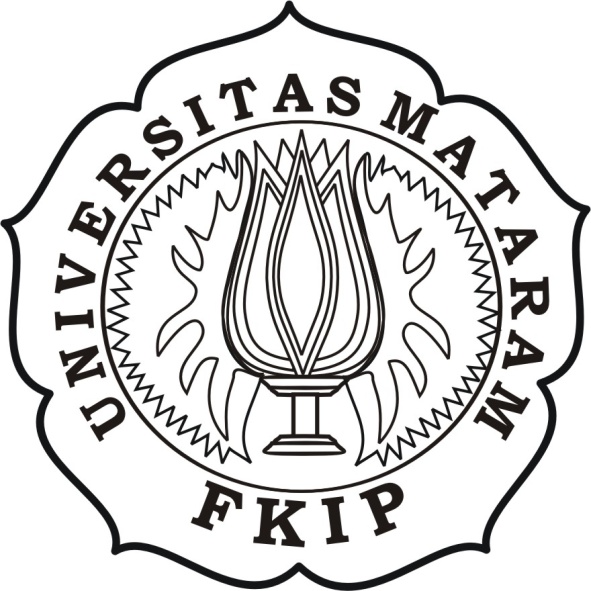 SKRIPSI Diajukan untuk Memenuhi Persyaratan dalam Menyelesaikan Program Strata Satu (S1) Pendidikan Bahasa Sastra Indonesia dan DaerahOLEH WENI SUSILAWATIE1C 107 082PENDIDIKAN BAHASA SASTRA INDONESIA DAN DAERAH JURUSAN PENDIDIKAN BAHASA DAN SENI FAKULTAS KEGURUAN DAN ILMU PENDIDIKAN UNIVERSITAS MATARAM2011Motto“ Jika engkau  melihat suatu persoalan, maka hendaklah cari perbandingan-perbandingannya. Sebab, dengan Perbandingan itu engkau akan lebih mudah menyelesaikan Persoalan tersebut”  (Kata-Kata Hikmah)PERSEMBAHANKupersembahkan untuk yang tercintaAyah Sumadi, dan Ibunda Kasitah Yang telah berjuang tanpa mengenal rasa putus asa demi masa depan anak-anaknya. Jasamu tiada mampu untuk kami membalasnya kecuali iringan do’a semoga Allah memberikan redha serta barokahnyaSaudara-Saudaraku, Herman Jayadi, Firman Jauadi, Lika Asmayawati dan nenekku,  Yang telah memberikan motivasi sehingga saya tegar dalam menghadapi segala rintangan demi meraih cita-cita.Teman-teman Secawan Madu saya ku sayangi, makasih atas dukungan dan keramahan yang selalu mekar dalam persahabatan, Mami Baby Dian, Ida, Yuli, Masanah.Almamater kebanggaanku. KATA PENGANTARPuji syukur penulis panjatkan kehadirat Allah SWT yang maha pengasih dan penyayang atas limpahan rahmat dan karunia-Nya, sehingga penulis dapat menyelesaikan penyusunan skripsi ini tepat pada waktunya.Skripsi ini disusun sebagai salah satu syarat untuk menyelesaikan strata satu (S1) Program Studi Pendidikan Bahasa Sastra Indonesia dan Daerah pada Fakultas Keguruan dan Ilmu Pendidikan Universitas Mataram.Skripsi ini berjudul "Morfem Terikat Secara Morfologi Dialek Kuto-Kute Kecamatan Tanjung Kabupaten Lombok Utara".Kelancaran penulis skripsi ini tidak terlepas dari dukungan berbagai pihak. Oleh karena itu, pada kesempatan ini penulis ingin menyampaikan ucapan terima kasih kepada yang terhormat:Pro£Dr.H.Mahsun,M.S, selaku Dekan FKIP Universitas Mataram.Drs. Kamaludin Yusri,MA.Ph.D, selaku Ketua Jurusan Pendidikan Bahasa dan Seni FKIP Universitas Mataram.Dr.H. Muhammad Sukri,M.Hum. Selaku Dosen Pembimbing I.Drs.Kaharuddin,M.Hum, selaku Dosen Pembimbing Akademik,sekaligus Dosen Pembimbing II.Drs.Cedin Atmaja,M.Si, selaku Ketua Program Studi Pendidikan Bahasa Sastra Indonesia dan Daerah Reguler Sore.Penulis menyadari bahwa skripsi ini masih banyak terdapat kekurangannya.Oleh karena itu,penulis mengharapkan kritik dan saran yang bersifat membangun dari semua pihak,demi kesempurnaan skripsi ini.Akhirnya,penulis mengharapkan semoga skripsi ini dapat bermanfaat bagi pembaca dan khususnya penulis sendiri. Amin...Mataram, November 2011 PenulisDAFTAR ISIHALAMAN JUDUL 	iHALAMAN PERSETUJUAN 	ii HALAMAN PENGESAHAN 	iiiHALAMAN MOTTO DAN PERSEMBAHAN 	ivKATA PENGANTAR 	vDAFTAR ISI 	viDAFTAR SINGKATAN DAN LAMBANG 	ixABSTRAK 	x BAB I : PENDAHULUAN1.1 Latar Belakang 	11.2 Rumusan Masalah 	41.3 Tujuan Penelitian 	41.4 Manfaat Penelitian 	41.4.1 Manfaat Teoritis 	41.4.2 Manfaat Praktis 	4BAB II : KAJIAN PUSTAKA2.1 Pengertian Morfem 	62.2 Morfem Dasar 	92.3 Morfem Pangkal ,	102.4 Morfem Terikat	112.4.1 Morfem 	112.4.2 Morfem Terikat Secara Sintaksis	12BAB III : METODE PENELITIAN3.1 Metode Penentuan Subjek Penelitian 	143.1.1 Populasi Penelitian 	143.1.2 Sampel Penelitian 	143.2 Metode Pengumpulan Data 	183.2.1 Metode Cakap 	183.2.2 Metode Simak	183.2.3 Metode Rekam 	193.3 Metode Analisis Data 	193.3.1 Metode Distribusional 	193.3.2 Metode Padan 	19BAB IV : PEMBAHASAN4.1 Morfem Terikat Secara Morfologis Pembentuk Kata Benda Yang Diangkat Dari Prefiks /Pen-/ 	214.1.1 Morfem Terikat { Pen 1}	23a. Bentuk Morfem {Pen 1}	24b. Distribusi Morfem { Pen 1}	26c. Fungsi Morfem { Pen 1}	274.1.2 Morfem Terikat { Pen 2}	28a. Bentuk Morfem { Pen 2 } 	29b. Distribusi Morfem { Pen 2}	31c. Fungsi Morfem { Pen 2}	324.1.3 Morfem Terikat { Pen 3}	33a. Bentuk Morfem {Pen 3}	33 b. Distribusi Morfem { Pen 3}	33c. Fungsi Morfem { Pen 3}	334.1.4 Morfem Terikat { Pen 4}	34a. Bentuk Morfem { Pen 4}	35b. Distribusi Morfem { Pen 4}	36c. Fungsi Morfem { Pen 4}	364.2  Morfem Terikat Secara Morfologis Pembentukan Kata BendaYang Diangkat Dari Sufiks /-an/ 	374.2.1 Morfem Terikat { -an 1}	38a. Bentuk Morfem Terikat {-an 1}	39b. Distribusi Morfem Terikat {-an 1}	39c. Fungsi Morfem Terikat { -an 1}	404.2.2 Morfem Terikat { -an 2}	40a. Bentuk Morfem Terikat {-an 2}	41b. Distribusi Morfem Terikat { -an 2}	42c. Fungsi Morfem Terikat {-an 2} 	424.2.3 Morfem Terikat {-an 3}	43a. Bentuk Morfem Terikat {-an 3}	44b. Distribusi Morfem Terikat {-an 3}	45c. Fungsi Morfem Terikat {-an 3}	454.2.4 Morfem Terikat {-an 4}	46a. Bentuk Morfem Terikat {-an 4}	46b. Distribusi Morfem Terikat {-an 4}	47c. Fungsi Morfem Terikat {-an 4}	474.3  Morfem Terikat Secara Morfologis Pembentukan Kata BendaYang Diangkat Dari Konfiks /pe-anl	484.3.1 Morfem Terikat {pe-an 1}	49a. Bentuk Morfem Terikat { pe-an 1}	50b. Distribusi Morfem Terikat { pe-an 1}	50c. Fungsi Morfom Terikat { pe-an 1}	514.3.2 Morfem terikat /pe-an 2/	51a. Bentuk Morfem Terikat { pe-an 2}	51b. Distribusi Morfem Terikat { pe-an 2}	51c. Fungsi Morfom Terikat { pe-an 2}	524.3.3 Morfem terikat /pe-an 3/	53a. Bentuk Morfem Terikat { pe-an 3}	53b. Distribusi Morfem Terikat { pe-an 3}	54b. Fungsi Morfem Terikat { pe-an 3}	554.4  Morfem Terikat Secara Morfologis Pembentukan Kata BendaYang Diangkat Dari Konfiks /ke-an/	564.4.1 Morfem Terikat { ke-an 1}	57a. Bentuk Morfem Terikat { ke-an 1}	58b. Distribusi Morfem Terikat { ke-an 1} 	58c. Distribusi Morfem Terikat { ke-an 1 }	594.4.2 Morfem Terikat { ke-an 2}	59a. Bentuk Morfem Terikat { ke-an 2}	60b. Distribusi Morfem Terikat { ke-an 2 }	60c. Distribusi Morfem Terikat { ke-an 2 	614.4.3 Morfem Terikat { ke-an 3}	61a. Bentuk Morfem Terikat { ke-an 3}	62b. Distribusi Morfem Terikat { ke-an 3 }	62c. Distribusi Morfem Terikat { ke-an 3 }	624.4.4 Morfem Terikat { ke-an 4}	63a. Bentuk Morfem Terikat { ke-an 4}	63b. Distribusi Morfem Terikat { ke-an 4 }	63c. Distribusi Morfem Terikat { ke-an 4}	64BAB V : PENUTUP5.1 Simpulan 	655.2 Saran 	67DAFTAR PUSTAKA LAMPIRANDAFTAR SINGKATAN DAN LAMBANG/…/ 	= 	tanda untuk mengapit data yang ditulis secara fonemis, untuk 		mengapit fonem, dan alomorf//…// 	= 	tanda untuk mengapit data berupa frase#...# 	= 	tanda untuk mengapit data berupa kalimat yang ditulis secara fonemis ‘…’ 	= 	tanda untuk mengapit artiE… 	= 	Tanda pengganti kurung kurawal { } pengapit morfem η 	= 	Pengganti -  	= 	tanda yang dibaca menjadi - 	= 	tanda yang dibaca berasal dariMD 	= 	morfem dasar MD bd 	= 	morfem dasar benda MD kr 	= 	morfem dasar kerja MD sf 	= 	morfem dasar sifat kbd 	= 	kata bendaMP 	= 	morfem pangkalABSTRAKPenelitian ini berjudul Morfem Terikat Secara Morfologi Bahasa Sasak Dialek Kuto-kute Kecamatan Tanjung Kabupaten Lombok Utara. Penggunaan morfem dalam bahasa sasak memiliki frekuensi sangat tinggi dalam kegiatan komunikasi masyarakat sehari-hari. Penggunaan morfem ini tidak terlepas dari berbagai pengaruh termasuk dalam hal ini adalah bahasa Indonesia sebagai bahasa kedua ditengah masyarakat suku sasak. Bahasa sasak sebagai sebagi bagian dari budaya masyarakat terdiri atas beberapa dialek saja yaitu morfem terikat secara mofologi. Pada salah satu dialek kuto-kute. Adapun rumus maslaah penelitian ini adalah “Bagaimanakah morfem terikat secara morfologis bahasa sasak dialek kuto-kute di Kecamatan Tanjung Kabupaten Lombok Utara ?”. Tujuan penelitian ini adalah untuk memperoleh gambaran yang jelas tentang morfem terikat secara morfologis BSDK di Kecamatan Tanjung KLU. Populasi  pada penelitian ini adalah seluruh penutur bahasa sasak dialek kuto-kute di Kecamatan Tajung KLU. Penentuan sampel penelitian ini menggunakan teknik “multiplestik cluster samling” yaitu “adanya kelompok-kelompok yang dijumpai ditengah-tengah masyarakat yang bukan merupakan kelas atau strata”. Pengumpulan data dilakukan dengan menggunakan metode cakap, simak dan metode rekam. Analisis data dilakukan dengan metode distribusional dan metode padan. Berdasarkan analisis data pada penelitian ini, maka dapat disimpulkan bahwa bentuk morfem terikat secara morfologis kata benda pada bahasa sasak dialek kuto-kute meluputi: 1) Prefiks /PaN-/ ditemukan sebanyak 4 buah yaitu : a. Epan 1, alat untuk me……(seperti, tersebut pada MD); b. Epan 2 , orang yang me….(seperti tersebut pada MD); c. Epan 3 , orang yang di…..kan (seperti tersebut pada MD); Epan 4 , orang yang mempunyai sifat tersebut tersebut pada MD);2). Sufiks /-an/ ditemukan sebanyak 4 bagian yaitu:  a. E-an 1, suatu yang di……(seperti, tersebut pada MD); b. E-an 2 , tiap-tiap….(seperti tersebut pada MD); c. E-an 3 , satuan……….(seperti tersebut pada MD); E-an 4 ; 3) Konfiks /pe-an/ ditemukan sebanyak tiga bagian yaitu :a. Epe-an 1, kumpulan…. (seperti, tersebut pada MD); b. Epe-an 2, sesuatu yang di…. (seperti, tersebut pada MD); c. Epe-an 3, tempat (ber~)…. (seperti, tersebut pada bentuk dasar); 4) Konfiks /ke-an/ ditemukan sebanyak 4 bagian yaitu : a. Eke-an 1, sesuatu perbuatan…. (seperti, tersebut pada MD);b. Eke-an 2, sesuatu hal…. (seperti, tersebut pada MD); c. Eke-an 3, sesuatu kumpulan…. (seperti, tersebut pada MD); d. Eke-an 4, orang yang di…. (seperti, tersebut pada MD).BAB I
PENDAHULUANLatar Belakang MasalahBahasa Indonesia memiliki peranan penting dalam kehidupan bermasyarakat, berbangsa dan bernegara di Indonesia. Pentingnya  peranan itu bersumber pada penegasan pasal 36 Undang-Undang Dasar 1945 yang menyatakan bahwa "Bahasa Negara ialah Bahasa Indonesia, kiranya perlu ada usaha pembinaan dan pengembangannya. Salah  satu sarana dan wahana yang dapat dijadikan sumber pendidikan dan pengembangan itu adalah bahasa daerah".Salah satu bahasa daerah yang terdapat di kawasan Nusantara adalah bahasa Sasak. Bahasa Sasak adalah salah satu unsur budaya nasional seperti halnya dengan bahasa-bahasa daerah  lain, perlu dipelihara, dibina dan dikembangkan agar peranannya tidak hanya sebagai alat komunikasi antar penutur suku saja, tetapi dapat juga menjadi sumber pengayaan bahasa Indonesia. Bahasa Sasak memiliki sejumlah varian. Varian-varian  tersebut tersebar di pulau Lombok yang mempunyai corak, ciri khas dan keunikan tersendiri di masing-masing wilayah atau daerah penutur bahasa Sasak.Setiap bahasa bersifat universal. Di samping itu bahasa bersifat unik. Universal karena setiap bahasa memiliki sejumlah komponen perangkat kebahasaan seperti fonologi, morfologi, sintaksis, dan leksikon. Bahasa bersifat unik karena mempunyai struktur dan sistem tersendiri yang belum tentu sama dengan struktur dan sistem bahasa lain.Bahasa Sasak dialek kuto-kute umumnya dipakai secara lisan dalam percakapan sehari-hari di kalangan suku Sasak. Sedangkan dalam bentuk tulisan sangat jarang dipergunakan, baik dalam surat keluarga, buku-buku maupun media cetak lainnya sehingga pemakaian BSDK ini nampaknya kurang mendapat perhatian. Terjadinya hal ini disebabkan oleh sebagian besar pengguna BSDK terpengaruh oleh bahasa nasional. bahasa daerah lain atau bahasa Sasak dialek lainnya. Hal inilah yang memotivasi penulis untuk mengangkat kembali BSDK dalam kegiatan penelitian bahasa, khususnya bidang kata, yaitu morfem  terikat secara morfologis.Morfem  terikat sacara morfologis BSDK merupakan hal yang paling menarik  untuk diteliti, di samping itu  penggunaannya mempunyai frekuensi pemakaian yang lebih tinggi. Hal ini disebabkan manusia sebagai  pemilik bahasa itu, penuh dengan berbagai kegiatan dan salah satu alat untuk menampakkan bentuk kegiatan itu adalah morfem terikat secara morfologis, karena hal itu dapat mewakili dan mempunyai hubungan makna dengan bentuk kegiatan yang dilakukan. Pepatah  lama mengatakan bahasa menunjukkan bangsa yang berarti bahasa merefleksikan jati diri suatu bangsa. Bahasa  dan  sastra  daerah  adalah hasil  budaya masyarakat sebagai suatu  sumbangan dan merupkan bagian dari kebudayaan	 nasional Indonesia Salah satu wahana untuk menumbuhkembangkan bahasa adalah melalui penelitian, karena bahasa daerah tersebut perlu dilestarikan dan dikembangkan.Bahasa Sasak  adalah satu bahasa yang ada di Nusa Tenggara Barat dan digunakan oleh masyarakat pendukungnya sebagai sarana komunikasi antar warga diberbagai sektor  kehidupan. Bahasa  Sasak juga berfungsi sebagai alat pendukung kebudayaan daerah yang terlihat pada upacara-upacara adat dan kesenian.Dalam kedudukannya sebagai bahasa sehari-hari, bahasa Sasak memiliki enam dialek yaitu : (1) dialek meno-mene [meno-mene], (2) dialek meriak-meriku [mariak-mariku], (3) dialek keto-kete [kuto-keto], (4) dialek meno-mene [nano-nane], (5) dialek meto-mete [nato-nate] dialek kuto-kute [kuto-kute] (Paridi; 1996: 1). Keenam  dialek tersebut berarti begitu-begini dalam bahasa Indonesia.  Adapun objek penelitian kali  ini adalah bahasa Sasak dialek kuto-kute. BSDK   memiliki salah satu aspek yang menarik untuk diteliti yaitu morfem  terikat   secara  morfologis kata. Pemakaian   kata ulang  merupakan hal yang sering didengar dalam komunikasi sehari-hari, karena dalam kegiatan sehari-hari tidak bisa terlepas dari kata, salah satunya berupa morfem terikat secara morfologis.Penelitian  ini  dimaksudkan  untuk memperoleh  gambaran  yang jelas tentang morfem terikat secara morfologis kata bahasa Sasak khusunya dialek kuto-kute dan pendekatannya yang dilakukan untuk menunjang keberhasilan pengajaran bahasa. Penelitian ini juga dapat dijadikan sebagai sumber data dalam  penyusunan pengajaran  struktur, pada Bahasa Sasak sebagai pelajaran muatan lokal.Berdasarkan  pengamatan sementara yang  dilakukan, ternyata belum ada yang meneliti  sistem perulangan BSDK. Dengan  demikian, hal tersebut sangat menarik untuk diteliti sebagai sarana peningkatan pengetahuan dan keterampilan berbahasa daerah dalam rangka melestarikan  bahasa  Sasak dan menambah khazanah penelitian bahasa Sasak.Rumusan MasalahBerdasarkan latar belakang masalah di atas, maka rumusan masalahnya adalah : Bagaimanakah morfem terikat secara morfologis bahasa sasak dialek kuto-kute di Kecamatan Tanjung Kabupaten Lombok Utara?”Tujuan PenelitianTujuan penelitian ini adalah untuk mernperoleh gambaran yang jelas tentang morfem terikat secara morfologis BSDK di Kecamatan Tanjung KLU.Manfaat PenelitianAdapun manfaat penelitian ini adalah sebagai berikut. Manfaat TeoritisDengan adanya penelitian semacam ini secara teoritis akan mendatangkan manfaat, yaitu untuk menjadi bahan informasi dan data tentang bahasa daerah sebagai salah satu bahan pengajaran bahasa dan untuk kegiatan penelitian berikutnya. Di samping itu penelitian ini akan menimbulkan minat untuk mempelajari bahasa daerah. Manfaat PraktisSecara praktis dapat diklarifikasikan beberapa manfaat dari penelitian ini adalah sebagai berikut.Sebagai sarana pengembangan budaya daerah terutama aspek bahasanya.Sebagai sarana pengembangan teori tentang bahasa, baik yang digunakan dalam pengajaran maupun dalam penelitian.Untuk membandingkan bahasa daerah yang ada di seluruh wilayah Nusantara.Sebagai sarana pembinaan dan pengembangan bahasa Sasak ke arah pembakuan.Untuk memperkaya khazanah budaya daerah, terutama daerah Lombok.BAB IIKAJIAN PUSTAKABab II ini  membicarakan pengertian Morfem, morfem dasar, morfem pangkal, dan morfem terikat, baik terikat secara sintakis  mupun terikat secara morfologis. Pengertian keempat bentuk linguistik ini perlu dibicarakan di dalam satu bab khusus  karena keempat istilah ini akan sering mucul di dalam analisis selanjutnya. Seandainya pengertiannya dijelaskan pada setiap saat dia muncul, maka akan mengganggu analisis masalah pokok.Pengertian MorfemBanyak pengertian morfem yang diberikan oleh para ahli bahasa. Beberapa di antara penelitian di kemukkan di bawah ini.Bambang Tjiptadi. ddk, menyatakan bahwa morfem adalah bentuk terkecil yang bermakna  dan tidak dapat diperkecil lagi (1975 : 63). Batasan morfem ini ditemukan di dalam  buku yang berjudul Rangkuman Tata Bahasa Indonesia.Di dalam bukunya yang berjudul Ilmu Bahsa Indonesia Morfologi sebuah tinjauan deskriptif, Ramlan memberikan batasan morfem. Dikatakannya  bahwa morfem  adalah bentuk tunggal baik bebas maupun terikat (1979 : 10).Samsuri, di dalam bukunya yang berjudul Analisis  Bahasa juga memberikan batasan morfem. Sarjana ini mengatakan bahwa morfem adalah komposit bentuk pengertian yang terkecil  yang sama atau mirip yang berulang (1982 : 170).Gorys Keraf di dalam bukunya Tata Bahasa Indonesia memberikan batasan Morfem, dikatakannnya bahwa morfem  adalah kesatuan yang ikut di dalam  pembentukan kata yang  dapat dibedakan artinya (1980 : 70).Harimurti Kridalaksana di dalam bukunya yang berjudul Kamus Linguistik merumuskan pengertian morfem sebagai berikut. Morfem adalah satuan  bahasa yang terkecil yang maknanya secara relatif stabil dan tidak dapat di bagi atas bagian makna yang lebih kecil (1983 : 110).Kusno juga membuat batasan  morfem yang dicantumkan di dalam bukunya yang berjudul Pengantar Tata Bahasa Indonesia. Dikatannya  bahwa morfem adalah kesatuan yang tercil yang bermakna yang ikut serta dalam pembentukan kata (1985 : 23).Nazir Thoir dkk, di dalam  bukunya yang  berjudul “Tata Bahasa Sasak” juga memberikan pengertian morfem. Dikatannya bahwa   morfem adalah bentuk linguistik atau satuan bahasa yang  terkecil, baik bebas maupun terikat  yang mempunyai  arti atau fungsi (1986 : 106). Sarjana ini juga berpendapat bahwa  kata di, ke, dari, atau, dan, yang, dan lain-lainnya tidak memiliki arti,  baik arti leksikal maupun arti gramatikal. Kata-kata seperti itu hanya mempunyi fungsi. Para ahli bahasa memasukkannya  sebagai morfem.  Dengan adanya morfem yang tidak  memiliki arti, tetapi  memiliki fungsi, maka saran ini mencantumkan  kata fungsi di dalam rumusan  definisi  morfem yang dibuatnya.B. Bloch dan G, L. Trager, di dalam bukunya Outline of Linguistik Analysis memberikan batasan morfem sebagai berikut : “Any Form Whether free or bound which can not bedeviled into smaller meaningful parts is a morpheme” (1942: 17). Kalimat ini diterjemahkan ke dalam bahsa Indonesia menjadi sebagai berikut : ‘setiap bentuk baik bebas maupun terkait yang tidak dapat dibagi-bagi menjadi bagian-bagian yang lebih kecil yang mengandung arti adalah morfem’.Di dalam yang berjudul Morphology the Descriptive Analysis of Words, E.A. Nida memberikan batasan morfem sebagai berikut: “morphemes the minimal meaningful units which may constitute words or parts of words“ (1949 : 1). Terjemahannya dalam  bahasa Indonesia; “ morfem merupakan unsur atau satuan yang terkecil yang mengandung arti yang dapat berupa kata atau bagian kata.’Ch.F.Hockett didalam bukunya yang berjudul A Course in Modern Linguistiks ( 1989) mengatakan bahwa “ morphemes are the smallest individually meaningful elements in the utterances of a language” (1959 : 123). Pengertian ini diterjemahkan ke dalam bahasa Indonesia kurang lebih  sebagai berikut : ‘morfem adalah unsur yang terkecil dalam tutur bahasa yang mengandung arti secara  mandiri.’Di dalam bukunya yang berjudul Language L. Bloom field memberikan batasan morfem. Dikatakannya bahwa “ a linguistik & which bears no partial  phonetics semantic resemblance to any other from, is a simple form or a morpheme” (1933: 161). Jika diterjemahkan ke dalam bahasa Indonesia  terjemahannya kurang lebih  sebagai berikut : ‘suatu bentuk linguistik yang sebagiannya tidak mirip dengan bentuk lain manapun baik secara ponetis maupun secara semantik adalah bentuk tunggal atau morfem.’Pada prinsipnya, para ahli bahasa tersebut  diatas mempunyai pendapat yang sama tentang morfem. Mereka sependapat untuk mengatakan bahwa morfem tersebut merupakan satuan bahasa yang terkecil yang mempunyai arti (arti leksikal ataukah arti gramatikal) atau morfem tersebut merupakan bentuk linguistik yang terkecil.Batasan  yang  mereka buat hanya berbeda secara redaksioner. Salah satu diantara batasan-batasan morfem tersebut penelitian jadikan acuan didalam penelitian ini, yaitu batasan morfem yang dikemukakan oleh Nazir Thoir.Morfem Dasar Morfem dasar adalah morfem  yang dapat berdiri sendiri dengan arti atau dengan fungsi sebagai unsur suatu kalimat. Tanpa terlebih dahulu  mengalami proses morfologis, morfem ini dapat menjadi unsur kalimat. Adapun ciri-ciri morfem dasar adalah sebagai berikut :Bersifat bebas, (2) mempunyai kategori yang jelas, (3) mempunyai arti leksikal, dan (4) dapat menjadi dasar bentukan bagi bentuk yang benar ( Nazir Thoir, dkk. 1986:108).Morfem dasar dikatakan  mempunyai sifat bebas karena dapat muncul sebagai unsur suatu kalimat meskipun  belum mengalai proses morfologis. Misalnya, morfem dasar owat  /  owat  / ‘ obat’ dalam   bahasa sasak yang dipakai oleh penutur bahasa sasak sehari-hari  di Tanjung dapat muncul sendiri  dalam suatu kalimat. Hal ini terbukti dalam contoh kalimat dibawah ini.Owat ono pait # owat ono pait #‘ obat itu pahit’Morfem dasar mempunyai kategori yang jelas. Ini berarti bahwa jenisnya dapat ditentukan. Misalnya, morfem dasar pait /pait/   “ pahit” dapat ditentukan jenisnya sebagai kata siat karena ada cirinya, yaitu dapat diperluas dengan kata gati / gati / ‘ amat’ menjadi pait gati // pait gati// ‘ amat pahit.’Arti  yang dimiliki oleh morfem dasar bukanlah arti gramatikal, melainkan arti leksikal. Misalnya  morfem dasar mata  / mata / mempunyai arti leksikal ‘ nama salah satu panca indera yang berfungsi sebagai alat  untuk melihat.’Morfem dasar dapat dijadikan sebagai dasar bentukan bagi bentuk yang lebih besar. Misalnya, morfem dasar owat / owat / ‘obat’ dapat dibentuk menjadi kata berowat /b rowat/’ berobat’ melalui proses pembumbuhan prefix /b-/. Di sini  terlihat bahwa morfem dasar owat   / owat / ‘ obat’ menjadi dasar bentukan bagi kata berowat /b rowat /     ‘ berobat.’  Morfem Pangkal Morfem pangkal berbeda dengan morfem dasar. Ciri-ciri yang dimilikinya tidak sama dengan ciri-ciri morfem dasar. Nazir Thoir, dkk. Mengemukakan  ciri-ciri morfem pangkal sebagai berikut : (1) bersifat terikat, (2) memiliki kategori  yang belum jelas, (3) tidak memiliki arti leksikal, dan (4)  morfem pangkal dapat mengalami proses pembubuhan afiks (1986:109).Morfem pangkal dikatakan bersifat  terikat, karena morfem ini tidak dapat muncul sendiri sebagai unsur suatu kalimat. Morfem pangkal dapat muncul dalam suatu kalimat setelah terlebih dahulu dibubuhi afiks atau setelah  digabungkan dengan morfem pangkal nyelangah / nyelangah /      ‘ sandar’ tidak dapat muncul sendiri   sebagai unsur suatu kalimat. Morfem ini dapat muncul dalam kalimat  setelah di bubuhi prefix/m∂-/. Hal ini terbukti didalam kalimat berikut :Ia tokol nyelangah.*)# iya tokol Nyelangah#‘ ia duduk sandar‘Ia tokol menyelangah##iya tokol m menyelangah#‘ Dia duduk bersandar.’Morfem pangkal nyelangah / nyelangah / sandar’ tidak memiliki arti klasikal, kategorinya pun belum jelas. Akan tetapi, dapat mengalami afiksasi, seperti terlihat pada kalimat nomor (3) di atas.Morfem Terikat Morfem terikat adalah suatu morfem yang tidak dapat muncul sendiri di dalam suatu kalimat. Morfem ini dapat muncul sebagai suatu kalimat apabila telah mengalami proses morfologis atau setelah dibubuhkan pada morfem lain.Morfem terikat dalam bahasa sasak di Tanjung dapat dibagi menjadi dua, yaitu morfem terikat secara morfologis dan morfem terikat secara sintaksis. Penjelasannya yang lebih rinci diberikan berikut ini.MorfemSetiap morfem yang diikat oleh morfem lain, di dalam satu kata yang berkonstruksi morfologis disebut morfem terikat secara morfologis. Morfem yang terikat secara morfologis hanya dapat  muncul sebagai unsur suatu kalimat, setelah dibubuhkan pada morfem lain. Misalnya , morfem /-in /  diikat oleh morfem pupur / pupur / ‘ bedak’ didalam kata pupurin /pupurin/ ‘ bedakin’  yang berkonstruksi morfologis dan kalau muncul dalam kalimat harus bersama, tidak bisa sendiri. Hal ini terbukti didalam kalimat berikut :Pupurin tau sik sakit ono !# Pupurin tau sik sakit ono#‘ Bedaki orang yang sakit itu’Semua morfem yang diangkat dari afiks termasuk morfem terikat secara morfologis. Morfem pangkal ada pula yang terikat secara morfologis. Misalnya, morfem pangkal igel / ig∂l / ‘ tari’ pada kata igelan / igelan/ ‘ tarian’ adalah terikat secara morfologis.Morfem terikat secara sintaksis Setiap morfem yang diikat oleh morfem lain, pada satu kata yang berkonstuksi sintaksis  disebut morfem terikat  secara sintaksis. Sebagaimana halnya, dengan morfem terikat  secara morfologis, morfim terikat  secara sinstaksis pun dapat muncul  secara sendiri sebagai unsur suatu kalimat. Misalnya, morfem unik leceng / j∂n∂t /    ’pekat’ pada kata majemuk  /Bireng Leceng /   ‘hitam pekat’  adalah terikat secara sintaksis, karena morfem leceng diikat oleh morfem badeng / Bireng leceng / yang berkonstruksi sintaksis. Morfem leceng hanya dapat muncul dalam kalimat kalau telah digabungkan dengan morfem bireng ‘hitam’ menjadi satu kata majemuk. Hal ini terbukti didalam kalimat berikut:Kulit tau ono bireng leceng.‘ kulit orang itu hitam pekat’Pada kata mejemuk  tumpah ruah// tumpah ruah// juga ditemukan satu morfem unik, yaitu morfem ruah E ruwah . morfem ini diikat oleh morfem dasar tumpah / tumpah / dalam konteks satu kata yang berkonstruksi sintaksis, yaitu kata majemuk tumpah ruah // tumpah  ruwah//. Dengan demikian, morfem ruah / ruwah / pun tidak pernah muncul sendiri sebagai unsur suatu kalimat. Jika muncul , harus ditemani oleh morfem tumpah / tumpah / .Berdasarkan uraian tersebut diatas, dapat di simpulkan bahwa morfem  terikat secara sintaksis adalah morfem yang diikat oleh morfem dasar, dalam konteks satu kata majemuk yang konstruksinya sintaksis (Nazir Thohir, dkk. 1989:30). Semua morfem unik tidak pernah mengalami  proses pembubuhan afiks. Oleh karena itu, tidak ada satu pun morfem unik yang terikat secara morfologis. Semua morfem unik terikat secara sintaksis.BAB III
METODE PENELITIAN3.1  Metode Penentuan Subjek Penelitian3.1.1 Populasi PenelitianDalam penelitian linguistik, populasi pada umumnya ialah keseluruhan individu dari segi bahasa tertentu (Subroto, 1992:32). Populasi merupakan objek peneliti. Oleh karena itu, sesuai dengan objek yang diteliti, maka populasi pada penelitian ini adalah seluruh penutur BSDK di Kecamatan Tanjung KLU.3.1.2 Sampel PenelitianSugiyono (2006:90) menjelaskan bahwa "Sampel adalah bagian dari jumlah dan karakteristik yang dimiliki oleh populasi", Hal serupa juga dinyatakan oleh Arikunto (1997:109) bahwa "sampel adalah sebagian atau wakil dari populasi yang diteliti". Berdasarkan kedua pendapat tersebut, maka yang dimaksud dengan sampel adalah wakil dari populasi.Penentuan sampel penelitian ini menggunakan teknik multipleslik cluster sampling yaitu adanya kelompok-kelompok yang dijumpai di tengah-tengah masyarakat yang bukan merupakan kelas atau strata" (Arikunto, 1997:119). Jadi pada dasarnya penentuan sampel penelitian dengan teknik ini dilakukan dengan melihat adanya kelompok-kelompok dalam masyarakat yang dapat digunakan sebagai sumber informan. Adapun syarat-syarat sebagai informan adalah sebagai berikut:Penduduk asli yang berdomisili di wilayah desa yang dijadikan sebagai lokasi penelitian;Berusia antara 30 - 60 tahun dan tidak pikun;Pendidikan yang pernah ditempuh minimal tamat pendidikan dasar (SR atau SD);Berstatus sosial menengah dengan harapan tidak terlalu tinggi mobilitasnya;Memiliki kebanggan terhadap isolek dan masyarakat isoleknya; Menguasai bahasa daerah setempat secara aktif.Dengan menggunakan kriteria tersebut, di Kecamatan Tanjung KLU,  terdapat cukup banyak golongan masyarakat yang dapat dijadikan sebagai informan atau narasumber. Dari golongan tersebut selanjutnya dipilih tiga orang untuk setiap dusunnya untuk dijadikan sebagai informan (narasumber).Dengan maksud memperjelas hal tersebut, berikut sumber data penutur BSDK di desa Tanjung KLU.Table 01. Data Sampel Penelitian3.2 Metode Pengumpulan DataDengan maksud mendapatkan data kebahasaan dalam penelitian ini, peneliti menggunakan beberapa metode data sebagaimana bisa diterapkan dalam penelitian linguistik, yaitu metode cakap dan metode simak. Ihwal kedua metode ini akan dipaparkan di bawah ini.Metode CakapMetode cakap ini dinamakan juga metode percakapan. Dikatakan disamakan dengan metode percakapan, karena berkaitan dengan cara yang ditempuh dalam pengumpulan data yang diinginkan yaitu berupa percakapan sehingga terjadi kontak langsung antara peneliti dengan responden (Mahsun, 1995: 94). Untuk memperoleh data yang dibutuhkan, peneliti menggunakan daftar pertanyaan dengan tujuan untuk memunculkan data kebahasaan berupa morfem terikat secara morfologis BSDK yang dipakai oleh penuturnya. Dengan menggunakan teknik ini data yang dipakai dan didapatkan cukup banyak dan bervariasi.Metode SimakDinamakan metode simak (penyimakan) karena berkaitan dengan cara yang dipergunakan oleh peneliti untuk mendapatkan data berupa sistem morfem terikat secara morfologis BSDK yang dipakai oleh penuturnya, yaitu dengan cara menyadap hasil pembicaraan antara responden dengan penelitian atau dengan orang lain yang berupa morfem terikat secara morfologis BSDK.Di samping kedua cara di atas, kadang-kadang penulis memberikan dan memberlakukan diri sebagai penyedia data. Hal ini didasarkan pada pendapat yang menyatakan bahwa seorang sebaiknya penutur asli dan peneliti yang baik adalah peneliti yang meneliti bahasa yang dikuasainya (Sudaryanto, 1985:36).Metode RekamMetode rekam dipergunakan dengan maksud untuk mempermudah penelitian, karena data yang didapatkan lebih lengkap, metode rekam juga mempermudah proses dalam menganalisis data. Dalam metode ini digunakan handphone. 3.3 Metode Analisis DataMetode analisis data yang dipergunakan dalam penelitian ini adalah metode distribusional dan metode padan. Ikhwal kedua metode ini akan dipaparkan sebagai berikut.Metode DistribusionalMenurut Djajasudarma (via Sudaryanto, 1985:37), metode distribusional adalah analisis data yang menggunakan alat penentu unsur bahasa itu sendiri. Metode ini dipergunakan untuk menganalisi sistem bahasa atau keseluruhan kaedah yang bersifat mengatur dalam bahasa atau keseluruhan kaedah yang bersifat mengatur dalam bahasa berdasarkan ciri-ciri kebahasaan. Dalam metode ini digunakan teknik sisip dan teknik ganti (Sudaryanto, 1985: 38). Teknik sisip dipakai untuk melihati sistem morfem terikat secara morfologis BSDK, sedangkan teknik ganti dipakai untuk melihat wujud kongkrit bentuk morfem terikat secara morfologis BSDK bersifat afiks yang membentuknya.Metode PadanDjajasudarma berpendapat bahwa, metode padan merupakan metode analisis data yang menggunakan alat penentu di luar unsur bahasa (dalam Sudaryanto, 1985: 44). Dalam metode ini digunakan dua teknik yaitu teknik referensial dan teknik translasional (Sudaryanto, 1985: 45).Teknik referensial digunakan untuk menerangkan bentuk morfem terikat secara morfologis BSDK berdasarkan proses prefiks/PeN-/ dan sufiks /-an/. Sedangkan teknik translasional digunakan untuk melihat wujud perbedaan pembentukan morfem terikat secara morfologis BSDK sehingga dapat ditentukan bentuknya berdasarkan proses kata benda yang di angkat konfiks /Pe-an/ dan konfiks /Ke-an/.BAB  IVPEMBAHASANMorfem Terikat Secara Morfologis Pembentuk Kata Benda Yang Diangkat Dari Frefiks /PeN-/Didalam bahasa Sasak yang digunakan di setiap  dusun di desa Tanjung, ditemukan morfem terikat secara morfologis pembentukan kata   benda yang diangkat dari prefiks/PeN-/. Contoh dapat dilihat di dalam kalimat-kalimat berikut ini.Amaq miaq penyusuk jukut# ama? miya? Panusuk jukut#‘ayah membuat alat untuk menusuk ikan’ Deraq araq Pembeli#Dera? ara? pambali #‘Tidak ada orang yang membeli’Amaqku jari Penoaqleq desa Tanjung.# ama? Ku jari panowa? Le? Desa Tanjung #‘Ayah saya menjadi orang yang dituakan di desa Tanjung’Pemauq ndeq araq eleq ite.# Pemauk ndeŋ araŋ leŋ Iteŋ#‘Orang yang bersifat Mabok Tidak ada di sini’Didalam nomor (6) tercantum kata Penyusuk /P nusuk/’ alat untuk menusuk; Kata ini mengandung morfem terikat yang direalisasikan dengan  /Pn-/. Arti gramatikal yang dimilkinya, yaitu ‘alat untuk  me……’ seperti tersebut pada bentuk dasar).Kata pembeli /pambali/’ orang yang membeli ‘ di dalam kalimat nomor (7) mengandung morfem tersendiri. Arti gramatikal yang bentuk dasar, yaitu ‘orang yang me…’  (seperti tersebut pada bentuk dasar). Morfem  pada kota Pembeli /pambali/ direalisasikan dengan /pam-/.Di dalam kalimat no (8) ada juga morfem terikat yang lain, yaitu pada kalimat Penoaq /panowa?/ ‘orang yang dituakan; morfem   pada kalimat ini  merupakan morfem tersendiri pula yang direalisasikan dengan /Pn-/. Artinya, yaitu’ orang yang di…..kan’ (seperti tersebut pada bentuk dasar)Kata pemauq / Pmau?/ ‘orang yang mempunyai sifat mabuk’ juga mengandung morfem terkait  yang di realisasikan  sifat….’ (seperti tersebut pada bentuk dasar). Oleh karena arti yang dikandungnya berbeda dengan arti yang di kandung  oleh ketiga morfem tersebut di atas, maka jelas /p N-/ pada kalimat nomor (9)  merupakan morfem tersendiri pula.Berdsarkan analisis keempat kalimat tersebut diatas ditemukan empat morfem  terkait secara morfologis pembentukan kata benda yang diangkat dari prefiks /P-// keempat  terikat  tersebut masing-masing diberikan kodeNomor 1—4berikut ini ’ alat untuk me….’ (seperti tersebut pada MD)’ orang yang di….kan’ (seperti yang tersebut pada MD; dan’ orang yang mempunyai  sifat…..’ (seperti  yang tersebut pada morfem dasar)Morfem Terikat { PeN 1  Morfem {PeN 1 } tidak dapat muncul secara mandiri sebagai unsur suatu kalimat dan selalu terikat oleh morfem lain di  dalam suatu kata yang berkonstruksi morfologis. Minsalnya, morfem { PeN 1} pada kata Penujak/Pnujak?/’ alat untuk menumbuk terikat secara morfologis. Dalam contoh ini, keberadaan morfem  { PeN 1 } diikat oleh morfem tujaq?‘tumbuk’ di dalam kata penujaq / Penujak?!Alat untuk menumbuk yang konsruksinya morfologis. Sebagai contoh morfem, maka sudah tentu morfem terikat { PeN 1 } memiliki arti tersediri yang berbeda dengan arti morfem terikat lainnya.  Arti yang dikandung oleh morfem  { PeN 1 } bukan  arti leksikal, melainkan arti gramatikal, yaitu arti yang timbul setelah terjadinya pembubuhan morfem { PeN 1 } adalah  alat untuk me….(seperti tersebut pada morfem dasar). ‘arti ini diperoleh dengan mengurangi arti leksikal bentuk tunggal tujaq/tuja? ‘tumbuk. ‘berikut diberikan beberapa contoh kalimat yang didalamnya ada morfem { PeN 1}.Buka Penutup aeq tia!#Buka? Pnutup aq? Tia#‘Buka alat untuk tutup airnya’Amangku keang penakil nasiq.#amaqku keang penakil nasiq#‘Ayahku memakai alat untuk membungkus nasi’Pematoq eleq bangkat ia konteq#Pmato? Ele? Bankat ia konte?#‘alat untuk mematok di sawah agak pendek’Ono penyapu deq dik gitaq#Ono penyapu de? Dik gita?#‘Itu alat untuk menyapu tidakkah kamu lihat’ Bentuk Morfem { PeN 1}.Morfem { PeN 1 } dapat berubah-ubah bentuknya sewaktu dibubuhkan pada morfem dasar. Perubahan-perubahannya itu dapat dilihat pada beberapa kalimat di atas dan di bawah ini:Kapal pesiar ono keang Penangkal petir.#Kapal Psiar ono keang pnagkal petir#‘Kapal pesiar itu memakai alat untuk menagkal petir’Ia lalo nyinggaq penggaris#ia lalo niŋga? Pŋgaris#‘Dia pergi meminjam alat untuk menggaris’Penyikut tanaq kebon tiang ilang#Penikut tanah? Kebon tiang ilang#“alat untuk menggukur tanah  kebun saya hilang’/Panaŋkal/ ‘alat untuk menangkap/ kata ini terdiri atas Morfem’ kata ini  terdiri atas morfem { PeN 1 } dan morfem dasar tangkal {tangkal} ‘tangkap’ fonem konsonan /t/ di awal morfem dasar ini mempengaruhi morfem {PeN 1} sehingga bentuknya berubah menjadi /Pn1/.Kata penyikut/panikut/’alat untuk mengukur {sekut} ukur: morfem dasar ini dimluai dengan fonem konsonan desis /S/. Fonem konsonan /S/ inilah yang mempengaruhi  morfem {PeN 1} sehingga bentuknya berubah menjadi /Pen1/. Demikian  pula bentuk morfem {PeN 1} akan berubah  menjadi /pan 1/ kalau di bubuhkan pada morfem dasar yang diawali oleh fonem konsonan feonto palatal/J,C/. Hal ini terbukti pada kata penjepit/P njapit/ ‘alat untuk mencungkil’ yang masing-masing berasal dari morfem dasar Japit { japit }  ‘jepit’ dan congkel {congkel } /cungkil;Di dalam kalimat nomor (14) ditemukan kata penangkal /pangkal/ ‘alat untuk menangkal; kata ini terdiri atas dua morfem, yaitu moorfem { PeN1 } dan MD { tangkal } ‘tangkal! Morfem dasar ini diawali oleh fonem konsonan /t/ dan fonem inilah yang mempengarhui bentuk morfem terikat { PeN 1 } sehingga berubah menjadi /Pen 1/.Kata pematoq /Pmato?/ ‘alat untuk mematok’ yang dapat pada contoh kalimat nomor (12) terdiri atas dua morfem, yaitu { PeN 1 } dan morfem dasar (MD) patoq  { pato?} ‘patok? Morfem dasar patoq  {pato?} Diawali oleh fonem konsonan dibalabil letus, tak bersama /P/ dan fonem inilah yang mempengaruhi bentuk morfem { PeN 1 } sehingga berubah menjadi /Pm1 /.Morfem  { PeN 1 } dapat pula berubah bentuk menjadi /Pŋ1 /. Hal ini terjadi pada waktu morfem ini dibubuhkan ada morfem dasar yang dimulai dengan fonem vokal dan fonem konsonan dorso velar/ K. g/, contoh, yaitu pengukur / Pukur. ‘ alat untuk megukur; Pengkaiq /Pkali?/ ‘alat untuk menggali; dan Penggaris / Pngaris/ alat untuk menggaris.Distribusi Morfem { PeN 1 }Semua kata yang berhasil dikumpulkan memperhatikan bahwa  morfem ketika { PeN 1 } alat untuk me….’ Hanya dapat dibubuhkam pada morfem dasar kerja (MDKr) dan morfem dasar sifat (MDsf). Minsalnya, kata penanggang/Pemanggan/’alat untuk memanggang’ berasal dari morfem dasar kerja panggang {pangan} ‘Panggang’ kata ini memperlihatkan kepada kita, bahwa morfem {PeN 1 } di bubuhkan di depan morfem dasar kerja panggang {pangan}. Berdasarkan kata ini dapat dirumuskan distribusi morfem terikat { PN 1 }secara formal sebagai berikut: { PN 1 }+ MD Kr	Contoh : { PN 1} + Md Kr { Tat-}  /pnkp/’alat untuk menutup’{ PN 1 }+ Md Kr { T-}  /psdut/ ‘alat untuk  menyalakan’{ PN 1 }+ Md Kr { Garis -}  /Pangaris/ ‘alat untuk menggaris’{ PN 1 } + Md Kr { tuja? -}  /panuja? / ‘alat untuk menubruk{ PN 1 } + Md Kr { goren -}  /pangoren? / ‘alat untuk menggoreng{ PN 1 } + Md Kr { tagul -}  /pngul / ‘alat untuk mengikatKata pengalus/panalus/’alat untuk menghaluskan’ berasal dari morfem dasar sifat alus { alus } ‘alus’ di  sini terlihat distibusi morfem terikat { P N 1 } yaitu dapat dibubuhkan di depan morfem dasar sifat alus { alus } ‘alus’. Distribusi ini dapat dirumuskan secara formal sebagai berikut : { P N 1 }+ Md sfContoh : { PN 1 }+ Md sf { sadap }--  /Panadap/ ‘alat untuk menyedapkan{ PN 1 }+ Md sf { manis }--  /Pamanis/ ‘alat untuk memaniskan’{ PN 1 } + Md sf { bela }-- / Pambala? / ‘alat untuk MemecahkanFungsi Morfem { PeN 1 }Morfem { PN 1 } adalah morfem yang terikat secara morfologis yang selalu dibubuhkan pada morfem dasar. Proses pembubuhan pada morfem dasar menyebabkan terjadinya perubahan jenis kata dan sekaligus perubahan bentuk kata. Misalnya, morfem dasar kerja tujaq  { tunja? } ‘tumbuk’ setelah dibubuhi morfem { PN 1 } berubah bentuk menjadi kata berafiks penujaq / panuja?/ ‘alat untuk menubuk’ dan juga mengalami perubahan  jenis menjadi  kata pada penujaq /panuja?/ ‘alat untuk menumbuk’. Jadi, kata Penujaq/panuja?/ ‘alat untuk menumbuk/ membuktikan bahwa morfem  terikat { PN 1 } berfungsi membentuk  kata benda dari morfem dasar kerja atau membentuk morfem dasar  kerja menjadi kata benda. Secara formal terikat {PN 1 } dapat dirumuskan sebagai berikut : Kbd --- Md Kr atauMD Kr -- Kbd		Contoh:		Penggoreng /pangoren/ ---- MDKr { goren } ‘goreng’Penekep/Panakap/ ---- MDKr { takap }‘tutup’Penyapu / panapu/ ----- MDKr { sapu  } ‘sapu’Penusuk / Panusuk/ --- MDKr { tusuk } ‘tusuk’Morfem dasar sifat alus { alus } ‘halus’ berubah menadi kata berafiks pengalus / panalus / ‘alat untuk menghaluskan setelah dibubuhkan morfem terikat { P 1 } dan sekaligus  berubah menjadi kata benda  pengalus  /panalus/ ‘alat untuk  mengaluskan’. Jadi kata pengalus /panalus/ memperlihatkan  kepada kita, bahwa morfem terikat   { P 1 }  berfungsi membentuk kata benda  dari  morfem dasar sifat  menjadi kata benda. Fungsinya ini dapat dirumuskan dalam bentuk formal sebagai berikut :Kbd ----- MD Sf atauMD sf ----  kbdContohPamanis /Pamanis/ ---- Md sf { manis } ‘manis’Pembeleq /pamala?/ ----- Md sf { bala? ‘pecah’Morfem terikat { PN 2 }Morfen { PN 2 } juga merupakan salah satu dari morfem yang  terikat secara morfologis karena selalu  diikat oleh morfem dasar dalam satu kata yang berkonstuksi morfologis dan  tidak dapat muncul secara  mandiri  sebagai  unsur  suatu kalimat.Morfem terikat { P 2 } mempunyai  arti  gramatikal terdiri setelah dibubuhkan pada suatu morfem dasar. Arti gramatikal: orang yang me…. (seperti tersebut pada morfem dasar).’Beberapa contohnya dapat dilihat dalam kalimat-kalimat berikut.Loeq Pembeli siq datang# lowe? Pambali si? Data #‘Banyak orang yang membeli datang’Diq doang jari Pendengah# Di? Doang jari pandanah #‘Kamu cukup menjadi orang yang mendengarkan’Aku mauq lima persen eleq penjualna# Aku mau? Lima persen ele? Panjuwalan #‘Saya memperoleh lima persen dari orang yang menjualnya’Pengirim surat ene tau sugih# Pangirim surat ene tau sugih #‘Orang yang mengirim surat ini orang kaya’Bentuk morfem { P 2 } Morfem terikat { Pen 2 } ‘orang yang me….’ Dapat berubah- ubah bentuknya menjadi /Pm2/, / Pen 2 /, P-n 2 /, / Pen2, dan / Pen 2/.Hal ini terlihat pada kata-kata berikut:Pembeli/pambali/’orang yang membeliPendengah/Pandah/’orang yang mendengar’Penjual /panjuwal/ ‘orang yang menjual’Pengirim/panirim/ ‘orang yang mengirim’Pengetik/panatik/ ‘orang yang mengetik’Kata pembeli/pambali/ ‘orang yang membeli’ terdiri  atas morfem terikat { Pen2 } dan morfem dasar beli { beli }. Disini terlihat bahwa morfem terikat { Pen 2 } direalisasikan dengan /Pam 2/. Hal ini terjadi karena dipengaruhi oleh fonem konsonan . Bilabial /b/ di awal morfem dasar bali  { bali } demikian pula morfem { pen2 } dibubuhkan pada morfem dasar yang dimulai  dengan fonem konsonan, bilabial, tak bersuara /p/, maka morfem { pen 2 } tersebut direalisasikan dengan /pen2/. misalnya morfem  terikat { pen2 } dibubuhkan pada morfem dasar panto { panto }  ‘ tonton ‘ terjadilah kata pemanto/ pemanto/ orang yang menonton.Kata pendengah /pendanah/ orang yang mendengarkan ‘ terdiri atas dua morfem, yiatu { pen 2 }  dan dengeh { danah } ‘ dengar’ pada kata ini terlihat bahwa morfem terikat { pen 2 } direalisasikan dengan /pen2/. Hal itu  disebabkan oleh adanya pengaruh fonem konsonan, alviko ‘ denger’  yang dibubuhkannya. Morfem terikat { pen 2 } juga akan di realisasikan dengan /pen2/  kalau dibubuhkan  pada morfem  dasar yang diawali oleh fonem konsonan alviko alveolar, tak bersuara /t/ misalnya morfem { pen2 } dibubuhkan pada morfem dasar tulung  { tulu } ‘tolong’ terjadi kata penulung /panulu / orang yang  menolong.Kata penjual /panjuwal/ orang yang menjual ‘ terdiri atas dua  morfem, yiatu morfem terikat { pen2 } dan morfem dasar  jual {juwal} pada kata ini terlihat bahwa morfem terikat { pen 2 } ini disebabkan oleh pengaruh fonem konsonan, fronto palatal, bersuara/j/ diawal morfem dasar jual  /juwal/ yang dibubuhinya. Demikian pula  morfem terikat { pen2 } akan berubah menjadi / pen2 / kalau dibubuhkan  pada morfem dasar  yang di mulai dengan fonem konsonan /C/ dan /S/. Hal ini terlihat  pada kata penyakap /panakap/ orang yang menggarap   ( sawah orang lain  dengan bagi hasil) dan menyatet / panatat/ orang yang mencatat, kedua kata ini masing-masing berasal dari morfem dasar sakap { sakap } dan morfem  dasar catet { catat } ‘catet’.Kata pengirim /panirim/ ‘orang yang mengirim terdiri atas dua morfem, yaitu morfem terikat { pen2 }  dan morfem  dasar kirim {kirim }   yang diawali oleh  fonem konsonan, darsovelas, tak bersuara /k/. Pada kata ini terlihat bahwa morfem terikat { pen2 }   direaliasaikan dengan /Pen 2/. Demikian pula, jika morfem dasar yang dibubuhinya dimulai dengan fonem konsonan, dorsan, dorso velas, bersuara/g/ dan fonem vokal, maka morfem terikat { pen2 } direalisaikan dengan /pen 2/. Hal ini terbukti pada kata penggarap/pangarap/ ‘orang yang mengerjakan sawah dengan bagi hasil’. Pengurus/panurus/ ‘orang yang mengurus., Pangater/panatar/ ‘orang yang mengatar’ orang yang  masing-masing berasal dari morfem dasar garap { garap  }  ‘garap,’ urus { urus }  ‘urus,’ dan ater  { atar  }   ‘atar.’Kata pengetik/panatik/ ‘orang yang mengetik’ terdiri atas dua morfem pula, yaitu { pen2 } direalisaikan  dengan /Pen 2/.. Hal ini terjadi karena morfem dasar yang dibubuhinya bersuku tunggal.Distribusi Morfem {  pen2 }Morfem terikat { pen2 } hanya dapat dibubuhkan pada morfem dasar  kerja (MD kr). Hal ini terlihat pada semua data yang berhasil dikumpulkan. Salah satu di antara data tersebut, yaitu pembeli /pambali/ ‘orang yang membeli.’ Kata ini terdiri atas dua morfem beli { beli }. Morfem beli { beli } adalah   morfem dasar kerja  (MD kr). Jadi, kata pembeli /pambali:/ membuktikan bahwa  morfem terikat {pen2 } dibubuhkan di depan morfem dasar. Distribusinya  ini dapat dirumuskan secara formal sebagai berikut:{ pen 2 } + MD kr    Contoh :{ pen 2 } + MD kr { garap } --- /pangarap/ ‘otang yang menggarap’{ pen 2 } + MD kr { kirim } --- /panirim/ ‘orang yang mengirim’{ pen 2 } + MD kr { atar } ---- /panatar/ ‘orang yang mengatar’{ pen 2 } + MD kr { juwal } --- /panjuwal/ ‘orang yang menjual’Fungsi Morfem { pen 2 }Telah dikatakan bahwa morfem terikat { pen 2 } hanya dapat dibubuhkan pada morfem dasar kerja (MD kr). Misalnya, morfem terikat { pen 2 } dapat dibubuhkan pada MD kr ater { atar } ‘antar’. Proses pembubuhan morfem terikat { pen 2 } pada morfem dasar kerja ater { atar } ‘anter’ mengakibatkan terbentuknya penganter /panater/ ‘orang yang mengatar.’Kata yang terbentuk ini  berjenis kata benda ( kbd) apabila di bandingkan  jenis  ater / atar/ dengan  kata pengater /pemater/ ’ orang yang mengantar’ maka dapatlah di ketahui  fungsi morfem  terikat {pen2}. fungsinya yaitu membentuk  kata benda dari morfem dasar kerja atau membentuk morfem dasar kerja menjadi kata benda dengan metode formal, fungsi ini dapat di rumuskan menjadi Kbd   MD  kr atau MD kr  kbdContoh : Kbd / penggarap/ MD kr { garap2 }Kbd / pembeli/ MD kr { Beli }Kbd / penjual/ MD kr { juwal }Kbd / pengirim/ MD kr { kirim }Morfem Terikat { pan 3 }Morfem { pen 3 } juga termasuk morfem terikat secara morfologis. Dikatakan demikian karena morfem ini selalu diikat oleh morfem dasar dalam satu kata  yang konstruksinya morfologis. Dengan demikian ,morfem  tidak dapat muncul sendiri sebagai unsur suatu kalimat. Contohnya  hanya satu yang di temukan, seperti terlihat di dalam kalimat berikut :(21) ia jari penoaq leq  kampong ene # iya jari panowa ? le ? kampung ene#‘ dia menjadi orang yang di tuakan di kampong ini.Bentuk  morfem { pen 3 }Oleh karena data hanya satu, yaitu penoaq /panowa ?/ ‘ orang yang dituakan maka perubahan bentuk  morfem terikat { pen 3 } hanya terlihat pada data ini. Kata penoaq  / panowa ?/  orang yang dituakan berasal dari morfem dasar toaq { pen 2 } ‘ tua’. Morfem dasar ini diawali oleh fonem konsonan apabila  alveolar, letus, tak bersuara /t/. fonem konsonan/t/ inilah  yang mempengaruhi  morfem terikat { pen 3 }  sehingga berubah menjadi { pen 3 } jadi morfem  terikat { pen 3 }  hanya memiliki satu alomorf, yaitu  /pen 3/ Distribusi Morfem { pen 3 }Distribusi  morfem terikat  { pen 3 }  hanya terlihat  pada kata penoaq /panowa?/ orang yang dituakan’ kata ini dibentuk dengan membubuhkan morfem terikat  { pen 3 } pada morfem dasar sifat ( MDSf) secara formal didistribusikan ini dapat dirumuskan  menjadi { pen 3 } + MD sfFungsi morfem { pen 3 }Morfem towa?  { tawa? } ‘tua’ adalah  morfem dasar  yang berjenis kata  sifat ( MD sf) setelah  MD sf toaq  { towa?} ’ tua’ dibubuhi  morfem terikat { pen 3 } terbentuklah kata penoaq /panowa/’ orang yang dituakan.’  Kata yang terbentuk ini  berjenis kata benda. Jadi berdasarkan  data yang satu-satunya ini dapat diketahui fungsi morfem terikat  { pen 3} yang secara informal dapat dirumuskan sebagai berikut : morfem terikat {pen 3 } berfungsi membentuk kata benda dari morfem dasar sifat atau membentuk morfem dasar sifat menjadi kata benda. Fungsinya ini dapat dirumuskan secara formal  sebagai berikut : Kbd  MD SF atau MD sf  kbd 4.1.4 Morfem terikat { pen 4 }Morfem { pen 4 } juga termasuk morfem terikat secara morfologis. Karena terikat, maka morfem { pen 4 } tidak dapat muncul  sebagai unsur suatu kalimat setelah terlebih dahulu dibubuhkan  pada suatu morfem dasar. Contohnya tidak banyak ditemukan bahkan hanya tiga contoh yang berhasil peneliti kumpulkan. Karena contoh tersebut dapat dilihat pada tiga kalimat berikut ini :(22) tau ono mula pendendem # tau ono mula pendendem # Orang itu memang  orang yang mempunyai sifat dendam (23) Dende diq jari tau Pemales#  Dende? Di? Jari pemales#Jangan kamu menjadiorang yang mempunyai sifat malas(24) Inges gati mun teruq  jari  penjeremeq.# Inges gati mun teru?  jari  penjereme? #Baik sekali kalau bisa menjadi orang yang mempunyai sifat ramah Kata pendendam/pendandam/ orang yang mempunyai  sifat ramahKata pendendam/pendandam/ orang yang mempunyai sifat dendam, pemalas/pamalas/ orang yang mempunyai sifat  ramah pada ketiga kalimat diatas terkandung morfem terikat { pen 4 } arti dikandung oleh morfem ini  di bubuhkan  pada morfem dasar. Arti gramatikal karena munculnya setelah morfem ini dibubuhkan pada morfem dasar. Arti gramatikal  { pen 4 }  adalah orang yang mempunyai sifat .. ( seperti  tersebut pada MD). Arti gramatikalnya ini diperoleh dengan mengurangi arti leksikal bentuk kompleks dengan arti  leksikal bentuk tunggal Bentuk Morfem { pen 4 }Pada kata pendendem /pandandam/ orang yang mempunyai sifat dendam terlihat bahwa morfem terikat { pen 4 }  direalisasikan dengan /pen 4/ hal ini  oleh pengaruh konsonan, apiko alveolar, letus, bersuara/d/ di awal morfem dasar dendam { dendam } ‘dendam’ yang dibubuhinya.Pada kata pemalas /pamalas/’ orang yang mempunyai sifat malas’ ternyata morfem terikat { pen 4 }  direalisasikan dengan /pa4 /. Hal ini terjadi karena morfem dasar males / malas/ ‘ malas’  yang dibubuhi  oleh morfem { pen 4 } tersebut dimulai dengan fonem nasal, bilabial/m/, fonem nasal, bilabial /m / inilah yang mempengaruhi morfem  { pen 4 } sehingga bentuknya berubah menjadi /pen 4 /Pada kata penjeremeq /panjareme?/  orang yang  mempunyai sifat ramah  terlihat bahwa  morfem  { pen 4 }  direalisasikan dengan /pan4 /. Perubahan bentuknya menjadi /pan 4 / ini disebabkan oleh pengaruh fonem konsonan , fronto palatal, letus, bersuara/j/ diawal morfem dasar jeremeq { pen ? }‘ ramah’ yang dibubuhinyaDistribusi Morfem   { pen 4 }  Morfem terikat { pen 4 }    hanya mempunyai satu distribusi, yiatu  hanya dapat dibubuhkan pada morfem dasar sifat ( MP sf). Hal ini terbukti pada tiga kata yang di temukan, yaitu  pendendam /pandandam/ orang yang mempunyai   sifat dendam’ pemales’/pemalas/ orang yang mempunyai sifat malas’ dan penjeremeq/panjreme?/orang yang mempunyai sifat ramah’. Ketiga kata ini masing-masing  berasal dari morfem dasar  sifat dendam/dandam/’ dendam’ morfem  dasar sifat males { malas }  ‘ malas’ dan morfem dasar sifat jeremeq { jareme?}  ‘ ramah’ distribusi morfem terikat  { pen 4 }   dapat dirumuskan dengan cara  formal sebagai berikut  { pen 4 }   + MD sfFungsi Morfem  { pen 4 }  Morfem dasar sifat dendem { dendam} ’dendan’ setelah dibubuhi  morfem terikat { pen 4 } akan terbentuklah benda pendendam / andandam / orang yang mempunyai sifat  dendam, demikian pula morfem  dasar sifat malas  { malas }’ malas’ setelah di bubuhi  morfem terikat  { pen 4 }   maka yang terbentuk  ialah kata benda pemales / pamalas/ orang yang mempunyai sifat malas, morfem dasar sifat jeremeq { jareme } ’ ramah’ pun akan berubah menjadi kata benda penjeremeq /panjarame ?/ ‘ orang yang mempunyai sifat ramah kalau dibubuhkan morfem terikat { pen 4 }   bendanya.Berdasarkan penjelasan ketiga kata tersebut diatas dapat diketahui dengan  jelas  fungsi morfem terikat { pen 4 }  . fungsinya  yaitu membentuk kata benda dari morfem  dasar  sifat atau membentuk morfem dasar sifat menjadi kata. Fungsinya ini dapat pula dirumuskan secara formal sebagai berikut : Kbd ← MD sf atau MD sf → kbd4.2 Morfem Terikat Secara Morfologis Pembentukan Kata Benda Yang Diangkat Dari Sufik /-an/Penelitian  ini berhasil  menemukan empat morfem terikat secara morfologis pembentukan  kata benda yang diangkat  dari sufiks /-an/ dalam bahasa sasak  di Desa Tanjung   Kecamatan Tanjung , untuk memudahkan membedakannya, maka keempat morfem terikat tersebut diberikan kode angka  1 --- 4. Keempat morfem terikat tersebut yaitu { – an1} ‘ sesuatu yang di ... ( seperti tersebut pada  MD) : { – an2 }  tiap-tiap ... (seperti tersebut pada MD ) ; { – an3}  satuan ... ( seperti  tersebut padas MD ) dan { – an4} tersebut dapat dilihat pada empat kalimat dibawah ini.(25) 	leq warung ono loeq paq tejual  ineman # le? warung ono lowe? Pa? juwal  ineman #‘ diwarung itu banyak di jual sesuatu yang diminum(26) 	upaqnya  paq bayah  bulanan # upa?nya pa? Bayah bulanan# ‘ upahnya dibayar  tiap-tiap bulan’(27) 	Beras paq jual kiloan# beras pa? juwal kilowan#Beras di jual dengan satuan kilowan’(28) 	loeq gambaran paq gantung eleq temboq# loe? gambaran pa? gantung ele? Tembo?#Banyak hasil menggambar  digantung  di tembok 4.2.1.  Morfem Terikat { – an 1 }Morfem terikat  {– an 1 }  sesuatu yang di ... ( seperti tersebut pada bentuk dasar) adalah morfem terikat secara morfologis. Dikatakan demikian, karena morfem terikat { – an 1 }  selalu diikat oleh morfem lain didalam satu kata yang berkonstruksi morfologis Hal ini terlihat dalam kata kengkanan / kengkan/. Dalam contoh lain, morfem {– an 1 } diikat oleh morfem kengkan {  kan } ‘ makan ‘Sebagai contoh morfem maka sudah barang tentu morfem terikat  {an 1 } memiliki arti tersendiri   yang berbeda dengan arti yang dimiliki oleh morfem lain. Arti yang dimiliki oleh morfem terikat { – an 1 } bukan arti  leksikal, melainkan arti gramatikal, yaitu arti  yang timbul akibat  pertemuan morfem yang satu dengan morfem yang lain. Morfem  terikat  {an 1 }  memiliki  gramatikal  sesuatu yang di ... ( seperti tersebut pada bentuk dasar) misalnya morfem terikat { – an 1 }   dibutuhkan pada morfem terikat { talet } ‘ tanam’  menjadi taletan { tarlatan } ‘ tanaman’ Dalam contoh ini dapat dilihat arti gramatikal morfem terikat {– an 1}  yaitu sesuau yang di ... yang diperoleh  dengan mengurangi arti leksikal  bentuk kompleks dengan arti leksikal bentuk tunggal Bentuk Morfem terikat { – an 1 }       Morfem terikat { – an 1 } sesuatu yang di ... ( seperti pada bentuk dasar)  jika di bubuhkan pada morfem dasar atau morfem pangkal yang berakhir dengan fonem konsonan maka bentuknya tidak berubah. Jadi fonem  konsonan di akhir morfem dasar yang dibubuhinya tidak mempengaruhinya bentuknya. Hal ini terbukti dengan data berikut: Kengkanan /kengkanan/ MD { kengkan }    Ineman/in man/  MD { inam }    Taletan/tal tan / MD { talet }   Popoqan / popo?an / MD { popo?}   Apabila morfem terikat  { – an1 } dibubuhkan diakhir morfem dasar yang diakhir fonem vokal, maka bentuknya berubah  menjadi  {wan 1 }. Hal ini terlihat pada kata pantoan /Pantowan/ sesuatu yang ditonton yang berasal dari morfem dasar panto { – panto }.’ TontonanDistribusi morfem terikat  { – an 1} Distribusi morfem terikat  { – an 1} sesuatu yang di ... (seperti tersebut pada bentuk dasar) ditentukan berdasarkan jenis morfem yang didekatnya, morfem terikat { – an 1 } hanya dapat di bubuhkan pada morfem dasar kerja. Hal ini terlihat pada kata-kata berikut : Taletan/talatan/’ sesuatu yang ditanamPopoan/popo?an/ sesuatu yang dicuciKata taletan ? talatan/ sesuatu yang ditanam’ terdiri atas morfem  talet { talat } dan morfem terikat  {– an 1 }. Kata popoqan / popo?an/ terdiri  atas morfem popoq /popo?/ dan morfem terikat  {– an 1}. Morfem talet  dan morfem popoq termasuk  morfem dasar yang  berjenis kata kerja ( MD kr). Dengan demikian, kedua kata ini menunjukan  bahwa morfem terikat  {– an1 }. Dibubuhkan pada  morfem dasar kerja. Distribusi ini secara formal dapat dirumuskan  sebagai berikut : MD kr + {– an1 }.Fungsi morfem terikat {– an 1 }Fungsi morfem terikat  {– talet }  ‘ tanam setelah  dibubuhi morfem terikat { – an 1 } akan terbetuklah kata benda taletan / talatan/ sesuatu yang ditanam demikian pula morfem kerja popoq { – popo? } ‘ cuci’ setelah  di bubuhi morfem terikat  {– an 1}, maka yang  terbentuk  adalah kata benda popoqan/popo?an/ sesuatu yang di cuci.Berdasarkan  penjelasan kedua kata tersebut diatas dapat di ketahui dengan kelas  fungsi morfem terikat {– an 1} fungsinya, yaitu  membentuk kata benda dari morfem dasar kerja atau membentuk morfem dasar kerja  menjadi kata benda. Fungsinya ini dapat dirumuskan secara formal sebagai berikut: Kbd  MD kr atau MD kr  kbd 4.2.2   Morfem terikat { – an 2 }Morfem terikat  { – an 2 } tiap-tiap... (seperti pada bentuk dasar) juga merupakan morfem terikat secara morfologis, karena selalu bergantung dengan morfem  lain dan pembentukan suatu kata. Disamping itu,morfem terikat { an 2 }  juga tidak dapat muncul sendiri dengan arti sebagai unsur suatu kalimat  misalnya  morfem terikat  {  -an 2 } diikat oleh  morfem jelo {  jelo }  didalam  kata jeloan /jelowan/ tiap-tiap hari, jika muncul dalam kalimat, maka terlebih dahulu harus dibubuhkan  pada morfem dasar  jelo   {  jelo }. Hal ini terlihat pada kalimat berikut:(29) Upaq tau ono  paq bayah bilang jelo # upa? Tau ono pa? Bayah bilang  jelowan #Upah orang itu dibayar tiap-tiap hari Sebagai sebuah morfem , morfem terikat  {  -an 2 } sudah tentu memiliki arti tersendiri. Arti yang dikandung  morfem {-an 2 }  adalah arti gramatikal, yaitu arti yang timbul akibat pertemuan morfem  {-an 2 } dengan morfem lain  yang melekatinya. Seperti terlihat  pada kalimat (29) diatas, arti gramatikal morfem terikat  {-an 2 } adalah tiap-tiap... ( seperti tersebut  pada bentuk dasar) yang diperoleh dengan mengurangi arti leksikal bentuk kompleks dengan arti leksikal bentuk  tunggal contoh  yang sejenis diberikan diabwah ini: Bulanan/bulanan/  tiap-tiap bulan Mingguan/mingguwan/  tiap-tiap mingguJaman/jaman/’tiap-tiap jam  Taonan/taonan/’ tiap-tiap tahunBentuk morfem terikat  {  -an 2 }Morfem terikat  {  -an 2 } tiap-tiap... (seperti tersebut pada bentuk dasar) jika dibubuhkan  pada morfem dasar yang diakhiri  oleh fonem konsonan, maka bentuknya tidak berubah. Hal ini dapat dilihat pada kata-kata berikut :/taonan/’tiap-tiap tahun’ MD {  taon }/bulanan/’tiap-tiap bulan  MD {  bulan }/Jaman/’tiap-tiap jam  MD {  jam }Kalau  morfem { -an 2 } dibubuhkan pada  morfem dasar minggu  {  minggu }  yang diakhiri oleh fonem vokal /0/,  dan morfem dasar  jelo {  jelo }  yang diakhir oleh fonem vokal /0/ maka bentuknya berubah  menjadi /-wan 2/. Jadi fonem  vokal/u/ dan fonem vokal /0/ di akhiri  morfem dasar  inilah yang  mempengaruhi morfem  { -an 2 } sehingga bentuknya berubah menjadi /-wan 2 /.Distribusi morfem terikat  { -an 2 }Morfem terikat  {  -an 2 } hanya mempunyai satu distribusi yaitu hanya dapat dibubuhkan pada morfem dasar benda ( MD bd). Hal ini terbukti pada kata-kata berikut :  jeloan / jelowan / tiap-tiap hari mingguan,  bulanan / bulanan/ tiap-tiap bulan dan jaman /jaman’ tiap-tiap jam. Kata-kata tersebut di atas, masing-masing berasal dari morfem dasar benda minggu {  minggu } jelo /jelo/  hari, taun/ taon/ tahun bulan/bulan/bulan dan jam/jam ‘jam’Distribusinya dapat dirumuskan dengan cara formal sebagai berikut : {  -an2 }+MD bdFungsi morfem terikat  {  an 2 }Morfem dasar  taon /taon/ ‘ tahun setelah dibubuhi morfem terikat  {  -an 2 } akan terbentuklah  kata benda bersifat taonan /taonan/tiap-tiap  tahun. Demikian pula  morfem dasar  benda minggu  {minggu }’ minggu’ setelah dibubuhi  morfem terikat { -an 2 } maka yang  terbentuk adalah kata benda berafiks mingguan/ mingguan /’tiap-tiap minggu morfem dasar  benda jelo /jelo/ hari dan morfem dasar benda jam/ jam/ ‘jam’ pun akan berubah menjadi kata benda berafiks jeloan/jelowan/ tiap tiap hari dan jam/jam/ tiap-tiap jam kalau dibubuhkan pada morfem terikat { -an 2 } kepadanya.Berdasarkan penjelasan kata-kata tersebut diatas dapat diketahui dengan jelas fungsi morfem terikat  /-an 2/.  Fungsinya yaitu membentuk  kata benda berafiks dari morfem dasar benda atau membentuk morfem dasar benda menjadi kata benda berafiks. Fungsinya ini dapat  dirumuskan secara formal sebagai berikut : Kbd berafiks MD bd atau MD pd  kbd berafiks 4.2.3  Morfem terikat  {  an 3 }Morfem terikat  {  an 3 } juga merupakan morfem afiks yang terikat secara morfologis. Dikatakan demikian, karena morfem ini selalu di bubuhkan pada morfem lain dalam membentuk sebuah kata dan tidak dapat muncul sendiri dengan arti dalam suatu kalimat. Misalnya morfem terikat    {an 3 } dapat di bubuhkan pada morfem meter {mate}  sehingga menjadi kata meteran / materan/. Dalam kata materan /meteran/jelas bahwa morfem terikat { an 3 } terikat secara morfologis pada morfem meter/meter dan seandainya harus muncul dalam kalimat, maka morfem terikat { an 3 } harus bersama-sama dengan morfem meter  {meter} pula dalam kalimat dibawah ini (30) 	Bakal ono paq jual meteran# bakal ono pa? Jual meteran #Bakal itu di jual dengan satuan meterSebagai sebuah morfem, sudah tentu morfem { -an 3 } mengandung suatu arti yang berbeda dengan arti yang dikandung oleh morfem  yang lain. Arti yang dikandung morfem terikat {an3}  bukanlah arti leksikal  melainkan arti gramatikal, yaitu arti yang timbul akibat pertemuan  morfem terikat  {-an 3 }  dengan morfem lain  yang dilekatinya yaitu arti yang timbul akibat pertemuan morfem terikat  { an 3 } adalah satuan ...( seperti tersebut pada bentuk dasar) Misalnya morfem terikat  { -an 3 } dibubuhkan  pada morfem dasar meter {  meter }  menjadi meteran /meteran/satuan meter. Dalam contoh ini terlihat arti gramatikal morfem { -an 3 }   adalah satuan ...’  yang  diperoleh dengan mengurangi arti leksikal bentuk kompleks dengan arti leksikal  bentuk tunggal.Bentuk morfem terikat  {- an 3 }Morfem terikat  {- an 3 }  satuan ... ( seperti tersebut pada bentuk dasar)  dapat di bubuhkan pada morfem dasar. Pembubuhan  morfem    {-an 3 } pada morfem dasar  yang  diakhiri dengan fonem konsonan  tidak menyebabkan terjadinya perubahan  bentuk pada morfem terikat  {-an 3 }  contohnya dapat dilihat pada kata-kata berikut : botolan / botolan/ ‘ satuan botol,’ onan /onan/ satuan ons,’ graman /graman/ ‘ satuan gram.’ Kintalan / kintalan/ satuan kwintal,’ dan karungan / karunan/ satuan karung, namun morfem {-an 3 }  dapat mengalami perubahan bentuk apabila melekat pada morfem dasar  yang berakhir dengan fonem  vokal.  Hal ini terlihat pada kata kiloan/kilowan/. Kata ini terdiri atas  dua morfem, yaitu morfem dasar kilo { kilo } dan morfem { -an3 }. Morfem dasar kilo {kilo} diakhiri oleh fonem  vokal /o/. Fonem vocal /o / dapat menyebabkan bentuk morfem terikat  {-an 3} berubah bentuk menjadi /-wan 3/Distribusi morfem terikat  {-an 3}Morfem terikat  {-an 3 } hanya mempunyai satu distribusi, yaitu hanya dapat dibubuhkan  pada  morfem dasar  benda ( MD bd). Hal ini  terbukti pada kata-kata yang ditemukan, yaitu botolan  /botolan /’  satuan botol, ‘onan /onan /’ satuan ons,’ graman/graman/’ satuan gram meteran/meteran/’ satuan meter ,’ kintalan/kintalan/.’ Kwintal’  karung/karung/’ karung’  dan kilo/kilo/ ‘kilo . Distribusi morfem terikat  { -an 3} dapat dirumuskan  dengan cara formal sebagai berikut : /-an3/+ MD bd.Distribusi morfem terikat  { -an 3 }Morfem dasar benda botol {  botol } botol’  setelah dibubuhi morfem terikat  { -an 3 }  akan terbentuklah  kata benda  berafiks botolan /botolan/’ satuan botol’ demikian pula morfem  dasar   benda ons/ons/’ons’ gram/gram/’gram’ meter/meter/’meter’,’ kintal /kintal/ kwintal, karung /karuŋ / dan kilo /kilo ,’ setelah dibubuhi morfem terikat  {-an3} maka yang terbentuk adalah kata benda berafiks onan /onan/’satuan ons,’ graman/gram/’ satuan gram, meteran/ meteran/ satuan meter,’ kintalan/kintalan/’satuan kwintal,’ karungan/karunaŋ/ satuan karung’ dan kiloan/ kilowan/ ‘ satuan kilo, kalau dibubuhi morfem terikat  {-an 3} kepadanya.Berdasarkan pelajaran kata-kata tersebut diatas, dapat diketahui  dengan jelas fungsi  morfem {-an 3}. Fungsinya  yaitu  membentuk kata benda berafiks dari morfem  dasar  benda atau membentuk morfem  dasar   benda menjadi kata benda berafiks. Fungsinya ini dapat pula dirumuskan secara  formal sebagai berikut :Kbd berafiks  MP bd atau  MD bd  kbd berafiks 4.2.4   Morfem Terikat  { -an 4 }Morfem terikat  { -an 4 } memiliki arti gramatikal, yaitu hasil me...  ( seperti  tersebut pada MD). Berikut ini  dicantumkan  beberapa data yang mengandung  morfem terikat  {-an 4 }Tulisan/tulisan/ ‘ hasil menulis’Lukisan/lukisan/’ hasil melukis’Karangan/karanan/’ hasil mengarang Ajahan/ajahan/’ hasil mengajar’Piaqan/piyawan’ hasil membuat.’Bentuk Morfem Terikat  {-an 4 }Morfem terikat  { -an4 } hasil me ... tidak brubah bentuknya, jika dibubuhkan  pada morfem  dasar  yang diakhiri  oleh fonem konsonan desis/s/. Fonem konsonan desis/s/ ini  tidak menyebabkan  bentuk morfem terikat  {-an 4 }  menjadi berubah. Hal ini dapat dilihat pada kata lukisan/ lukisan/’ hasil melukis. Demikian pula fonem-fonem  konsonan lainnya yang diakhir morfem dasar tidak akan menyebabkan berubahnya bentuk morfem { -an 4 } contohnya tulisan/tulisan/ MD tulis {tulis }Karangan/karanan/  MD karang { karan}Ajahan/ajahan/ MD ajah {ajah }Piaqan/piyaqan/ MD piyaq {piyaq }Distribusi morfem terikat  {  -an 4 }Morfem terikat  hanya mempunyai  satu distribusi yaitu   hanya dapat  dibubuhkan pada morfem terikat  benda (MD bd). Hal ini  terbukti pada kata-kata yang ditemukan, yaitu tulisan/tulisan/ hasil menulis, lukisan/lukisan/’ hasil lukisan,’ karangan / karangan/’ hasil menganrang’ ,’ ajahan/ ajahan/ ‘ hasil mengajar,’ dan piaqan /pyaqan/’ hasil  membuat, kata-kata tersebut diatas  masing-masing berasal dari morfem dasar  kerja tulis { tulis}‘tulis’,’ lukis { lukis} ‘lukis’ karang  {kara} ’karang, ’ ajah  {ajah}  ‘ajar’ dan piaq {piya?}’buat,’ distribusi morfem terikat  {-an 4 }Fungsi morfem terikat  { -an 4 }Morfem  dasar  kerja tulis { tulis }’ tulis setelah dibubuhi morfem terikat  {-an 4} akan terbentuklah kata benda berafiks tulisan/tulisan/’ hasil menulis. Demikian pula  morfem  dasar  lukis {lukis }  ’lukis’  setelah dibubuhi morfem terikat  {  -an 4 } maka yang terbentuk adalah kata benda berafiks  lukisan /lukisan/’ hasil melukis, morfem  dasar  kerja karang {  karan } , ajah { ajah } ’ ajar’ dan piaq    {-piya?an}’ hasil membuat  kalau dibubuhi morfem terikat  { -an 4 } kepadanya.Berdasarkan penjelasan kata-kata tersebut diatas, dapat di ketahui dengan jelas fungsi morfem terikat  {-an 4}. Fungsinya, yaitu membentuk  kata benda berafiks dari morfem  dasar  kerja atau membentuk morfem  dasar  kerja menjadi kata dasar kerja  atau membentuk morfem  dasar  menjadi kata benda   berafiks. Fungsinya ini dapat dirumuskan secara formal sebagai berikut :Kbd berafiks  MD kr atau MD kr  kbd berafiks4.3 Morfem Terikat  Secara Morfologis Pembentuk Kata Benda Yang Diangkat Dari  Konfiks /pe-an/Didalam penelitian hanya berhasil di kemukakan tiga macam morfem  {pe-an } yang terikat  secara morfologis  yang diangkat dari konfiks / pe-an/ dalam bahasa sasak di Tanjung. Ketiga terikat {  pe-an }  tersebut dapat dilihat pada  kalimat berikut :(31) 	Leq ite ojaq paq bangun pekantoran# Le? Ite oja? Bangun pekantoran#Disini akan dibangun kumpulan kantor,’(32)  	Pegawaian leq bale loeq.# Pegawean le? Bale lowe? #“ Sesuatu yang dikerjakan di rumah banyak”(33)  	bagus gati petindoqan ono # Bagus gati petind?an ono#‘ Baik sekali tempat tidur ituKata pekantoran/pekantoran/ kumpulan kantor,’ pegawean/ pegawean/ ‘sesuatu yang dikerjakan ,’ dan petindoqan/ petindoqan/ ‘ tempat tidur’ sama-sama  mengandung konfiks /pe-an/. Ketiga konfiks/pa-an/ pada tiga kata diatas memiliki arti gramatikal sendiri-sendiri, oleh karena itu ketiganya merupakan  morfem yang berlainan. Agar mudah membedakannya, maka ketiga morfem ini diberikan kode angka 1 sampai 3.  Ketiga morfem tersebut, yaitu  {-an 1 }  kumpulan ... ( seperti tersebut pada MD) {  pa-an } sesuatu yang di ... ( seperti  tersebut  pada  MD)  dsan {  pa-an } tempat (ber-) ... ( seperti tersebut padas MD) 4.3.1  Morfem terikat  { pe-an 1 }Morfem {  pe-an 1 } juga merupakan salah satu dari morfem yang terikat  secara morfologis karena selalu diikat oleh morfem dasar dalam satu kata yang berkonstruksi morfologis dan tidak  dapat muncul secara mandiri sebagai unsur suatu kalimat  morfem terikat  {  pa-an1 } mempunyai arti gramatikal tersendiri setelah di bubuhkan pada suatu morfem dasar. Arti gramatikalnya: kumpulan ... ( seperti tersebut pada MD) beberapa contohnya dapat dilihat pada kata-kata berikut :Pegunungan/pagunungan/ kumpulan gunung Pebukitan/pabukitan/’kumpulan bukit Petokoan/patokoan/’ kumpulan toko Pekampungan/pakampungan/ ‘ kumpulan kampung Bentuk morfem terikat   {pe-an 1}Morfem terikat  {  pa-an 1} kumpulan ... (seperti tersebut pada bentuk dasar) jika di bubuhkan pada morfem  dasar   yang berakhir dengan fonem konsonan, maka bentuknya tidak berubah, jadi fonem  konsonan diakhir morfem  dasar  yang dibubuhkan  tidak mempengaruhi. Hal ini terbukti dengan kata berikut:Pegunungan/pagunungan/--- MD{  gunung  }Pebukitan/pabukitan/--- MD {  bukit }Pekampungan / pakampungan /--- MD {  kampung }Apabila morfem terikat  { pe-an1 } dibubuhi pada morfem  dasar  yang berakhir dengan fonem  vokal / o /, maka bentuknya berubah menjadi /pe-wan1/. Hal ini terlihat pada kata petokoan /petokowan/ ‘ kumpulan toko.Distribusi morfem terikat  {pe-an 1}Untuk menentukan distribusi morfem terikat  {pe-an 1 } harus di ketahui terlebih dahulu  jenis morfem yang  di lekatinya. Berdasarkan data yang terkumpul, ternyata  bahwa morfem terikat  {pe-an 1 }  hanya dapat melekat pada morfem  dasar  benda ( MD bd) salah satu contoh  adalah pegunungan /pagunungan/kumpulan gunung. Kata ini terdiri atas morfem gunung {gunu} dan morfem {pe-an 1} jadi kata pegunungan/pagunungan/ ‘kumpulan gunung’ memperlihatkan distribusi  morfem { pe-an 1} yaitu  dapat dibubuhkan pada morfem  dasar  benda. Distribusinya ini dapat di formulasikan menjadi : MD bd + {pe-an 1 }. Beberapa contohnya yang lain dapat dilihat di  bawah ini :MD { kampung }+ { pe-an1 }→/pakampuan/MD { bukit  } + {  pe-an 1 }→/pabukitan/Fungsi Morfem Terikat  {pe-an 1}Morfem dasar benda gunung { gunung }  dapat di bubuhi oleh morfem terikat {  pe-an1}. Perubahan morfem terikat  {pe-an1} pada morfem dasar gunung {gunung} menghasilkan kata pegunungan/ pagunungan/ kumpulan gunung kata yang terbentuk ini berjenis  kata benda jadi, disini terlihat bahwa  morfem terikat { pe-an1} berfungsi membentuk kata benda berafiks dari morfem dasar benda atau membentuk morfem dasar benda menjadi kata benda berafiks. Fungsinya ini dapat dirumuskan secara formal sebagai berikut :Kb berafiks  ← MD bd atau MD bd ← kbd berafiks 4.3.2  Morfem Terikat  { pe-an 1 }Morfem terikat  {  pe-an 1 } mempunyai arti gramatikal sesuatu yang di ... ( seperti tersebut pada MD) morfem ini ditemukan pada kata pegawean / pagawean/ sesuatu yang dikerjakan Bentuk morfem terikat  { pe-an 2 } Morfem terikat  { pe-an 2 } tidak berubah bentuknya kalau di bubuhkan pada morfem dasar  yang diakhiri oleh  fonem konsonan.  Misalnya, bentuk-bentuk  morfem terikat  {pe-an2 } tidak berubah sewaktu  dibubuhkan pada morfem terikat  gaweq/gawe?/  sesuatu yang dikerjakan Distribusi Morfem Terikat  { pe-an 2}Berdasarkan data yang terkumpul, ternyata bahwa  morfem terikat { pe-an 2 }  hanya memiliki satu distribusi, yaitu hanya dapat di bubuhkan pada morfem dasar kerja ( MD kr) misalnya , morfem terikat  {pe-an 2}  dibubuhkan pada morfem dasar  kerja gaweq /gawe?/kerjakan sehingga terjadilah  kata pegawean/pagawean/  sesuatu yang dikerjakan,’ distribusi morfem terikat  {pe-an 2}  tersebut dapat pula  dirumuskan secara formal menjadi sebagai berikut : MD kr + {pe-an 2 }Fungsi Morfem Terikat  { pe-an2 } Apabila dibandingkan bentuk atau  jenis  kata pegawean / pagawean/ dengan kata gaweq / gawe?/ kerjakan maka akan dapat di ketahui  fungsi morfem terikat  {  pe-an2 }. Kata pegawean/ berjenis/ kata benda, sedangkan kata gaweq/berjenis kata kerja, jadi keduanya berjenis kata yang berbeda, yaitu  yang satu berjenis kata benda dan yang satunya lagi berjenis kata kerja. Demikian pula bentuknya berbeda, yaitu pegawean/pagawean/berbentuk kata berafiks, sedangkan kata gaweq/gawe?/  berbentuk kata dasar, lengkapnya kata gaweq/gawe?/ disebut morfem dasar kerja ( MD kr)Berdasarkan analisis diatas jelas bahwa kata pegawaean /pagawean/ memperlihatkan suatu fungsi  morfem terikat  { pe-an2} yaitu membentuk kata benda  berafiks dari morfem dasar kerja atau membentuk  morfem dasar kerja menjadi kata benda berafiks. Fungsinya ini dapat dirumuskan secara formal sebagai berikut : Kbd berafiks ← MD kr atau MD kr→ kbd berafiks 4.3.3  Morfem terikat  {pe-an 3 } Morfem terikat  { pe-an3} tempat (ber-)... (seperti tersebut pada bentuk dasar)  juga merupakan morfem terikat secara morfologis, karena  selalu bergabung dengan  morfem lain dalam pembentukan suatu kata. Di samping itu  morfem terikat  {pe-an 3} juga tidak dapat muncul sendiri  dengan arti sebagai  unsur suatu kalimat ,misalnya morfem terikat { pe-an 3} diikat oleh morfem ludah  { ludah } Contoh lainnya dapat dilihat  pada kata-kata berikut :pelabuan/pelabuhan/’ tempat berlabuhpetindoqan/petindo?an/’ tempat tidur petokolan/patokolan/’ tempat duduk’Pemandian/pamandiyan/ tempat mandiPetapaan/patapaan/ tempat bertapa Sebagai sebuah morfem , morfem terikat  { pe-an 3 }sudah tentu memiliki arti tersendiri. Arti yang dikandung  morfem { pe-an3}  adalah arti gramatikal, yaitu arti yang timbul akibat pertemuan morfem { pe-an 3}  dengan morfem lain yang dilekatinya  arti gramatikal morfem terikat  {  pa-an 3 } tersebut adalah tempat (ber-)... ( seperti tersebut pada bentuk dasar)  yang diperoleh dengan mengurangi  arti leksikal bentuk kompleks dengan arti leksikal bentuk tunggal Bentuk morfem terikat  {E pe-an 3}Morfem terikat  { pe-an 3} tempat (ber) ... ( seperti tersebut pada bentuk dasar) jika dibubuhkan pada morfem dasar yang diakhiri oleh  fonem konsonan, maka bentuknya tidak berubah. Hal ini dapat dilihat pada kata-kata berikut : /paludahan/’tempat ludah’ ← MD { ludah }/patindo?an/’tempat tidur ’ ← MD { tindo? }/patokolan/’tempat duduk ’ ← MD { tokol }/patapaan/’tempat bertapa’ ← MD { tapa }Apabila morfem { pe-an3}  dibubuhkan pada  morfem dasar labu {  labu }  yang diakhir oleh fonem  vokal /u/ maka bentuknya berubah menjadi / pe-an 3/. Jadi fonem vokal /u/ diakhir  morfem dasar inilah yang mempengaruhi morfem {Pe-an 3} sehingga bentuknya  berubah menjadi /pe-wan 3/. Jadi  fonem vokal /u/ diakhir morfem dasar inilah yang mempengaruhi morfem {pe-an 3}  sehingga bentuknya berubah menjadi {pa-an 3}.Bentuk morfem  {pa-an 3}  dapat pula berubah menjadi { pe-an 3}. Hal ini terjadi kalau morfem {pe-an 3} dibubuhkan pada morfem dasar {mandi } yang diakhir oleh fonem vokal/i/ misalnya morfem {pe-an 3} dibubuhkan pada MD { mandi } menjadi /pemandiyan/.Distribusi  Morfem Terikat  { pe-an 3 }Untuk menentukan distribusi morfem terikat  {  pe-an 3} harus di ketahui terlebih dahulu  jenis morfem yang diikatnya. Berdasarkan data yang terkumpul, ternyata bahwa  morfem terikat  {pe-an 3} dapat melekat pada morfem dasar kerja, morfem dasar benda dan morfem pangkal. Hal ini terlihat pada kata petindoqan/pationdo?an/tempat tidur, peludahan /paludahan/‘tempat ludah kata petindoqan/  kata patindo?an/ terdiri atas morfem tindoq {  tindo?} adalah morfem kerja ( MD kr) jadi kata petindoqan /petindo?an/ ‘ tempat tidur memperlihatkan distribusi morfem { pe-an 3 } yaitu dapat di bubuhkan pada morfem dasar kerja. Distribusi ini dapat dirumuskan secara formal sebagai berikut : MD kr+ {pe-an 3 }. Beberapa contoh lain diberikan di bawah ini :MD {  tindo?} + {  pe-an 3} → /petondo?an/MD {  tokol} +{ pe-an 3} → /petokolan/MD { mandi } + { pe-an 3 } → /pemandian/Kata peludahan / peludahan/ ‘ tempat ludah’ terdiri atas morfem  ludah  { ludah } ‘ ludah’  adalah  morfem dasar benda ( MD bd), jadi kata peludahan/paludahan/’ tempat ludah’/ membuktikan bahwa  morfem terikat  { pe-an 3 } dibubuhkan  pada morfem dasar benda (MDbd),  jadi kata peludahan  /paludahan / tempat ludah / membuktikan bahwa  morfem terikat  { pe-an 3 } di bubuhkan pada  morfem dasar  benda  ( MD bd), secara formal, distribusinya ini dirumuskan  menjadi : MD bd + {  pe-an 3 }.Kata pelabuan /palabuwan/ tempat berlabuh; terdiri atas morfem pangkal labu {  labuh }’ labuh’ dan morfem {  pe-an 3 }. Kata ini memperlihatkan  bahwa morfem {  pe-an 3} di bubuhkan pada morfem pangkal ( MP). Distribusi dapat dirumuskan  secara formal sebagai berikut : MP + {  pe-an 3 }Fungsi morfem terikat  {  pe-an 3}Apabila morfem terikat  {pe-an 3} dibubuhkan pada morfem dasar kerja tindoq {Etindo?} ‘tidur pada morfem dasar benda ludah {Eludah} ‘ ludah’ dan pada morfem pangkal labu { labu }’ labuh’  maka terjadilah kata benda  berafiks petindoqan /petindo?an/’ tempat tidur ,’ Peludahan  /paludahan/’tempat ludah’  dan pelabuhan  /palabuhan/’ tempat berlabuh’ di sini terlihat bahwa morfem terikat  {pe-an 3} berfungsi membentuk kata benda bereafiks  dari morfem dasar kerja , morfem dasar benda dan morfem pangkal secara formal fungsinya ini dapat di rumuskan sebagai berikut : Kbd berafiks ← MD kr , MD bd, MP atau MD, kr , MD bd, MP → kbd berafiks  Morfem Terikat Secara Morfologi Pembentuk Kata Benda yang Diangkat dari Konfiks /ke-an/Bahasa sasak di Tanjung juga memiliki beberapa morfem terikat  pembentuk kata benda  yang diangkat dari konfiks/ke-an/. Penelitian hanya berhasil menemukan empat morfem terikat  yang diangkat dari konfiks /ke-an/. Keempat morfem terikat  tersebut dapat dilihat  didalam kalimat-kalimat di bawah ini (34) Deq ita kanggo nyeritayang kelengean tau  # De? Ita kanggo nyeritayang kelengean  tau#‘kita tidak boleh menceritakan perbuatan jelek orang ‘(35) Kebodoan arus teperangan #kabodowan teperangin#‘ Hal bodoh  harus diperangi’(36) Negara kita paq pengaq isiq kepuloan#Negara ita pa? pea? isi ? kepulowan?‘ negara kita dibentuk oleh kumpulan pulau’(37) Kemeleqan cukup sekeq # Kemel?an cukup seke?#‘orang yang  di cintai  cukup satu’Konfiks /ke-an/ pada kata kelengean/kalanegan/’ mempunyai arti perbuatan… ( seperti tersebut pada pd MD),’ konfiks/ke-an/ pada kata kebodoan /kebodowan/mempunyai arti hal… (seperti tersebut pd MD) ‘ konfiks/ke-an) pada kata kepuloan/peuluwan/ mempunyai arti kumpulan… ( seperti tersebut pada MD)’  dan konfiks /ke-an/ pada kata keleqan/kemele?an/ mempunyai arti   orang yang di … (seperti tersebut  pada MD), oleh karena itu  artinya berbeda, maka  keempat konfiks /ke-an/ tersebut diatas merpakan  morfem sendiri-sendiri. Untuk memudahkan  membedakannya, keempat morfem terikat  ini diberikan kode angkat masing-masing menjadi { ke-an1} perbuatan … ( seperti tersebut  pada MD) { ke-an1} hal … ( seperti tersebut pada MD) dan { ke-an3} dan { ke-an4} orang yang di… seperti tersebut pada MD)Morfem terikat  { ke-an1}Morfem  { ke-an1} terikat secara morfologis  karena morfem ini selalu dibutuhkan pada morfem lain dalam membentuk sebuah kata dan tidak dapat  muncul sendiri  dengan arti dalam suatu kalimat, misalnya, morfem terikat { ke-an1} dapat di bubuhkan  pada morfem lenge { leŋe } sehingga menjadi kelengean /keleŋean /. Dalam kata kelengean /kalaŋean / jelas bahwa morfem terikat { ke-an1} terikat secara morfologis pada morfem lenge  { leŋe }.Sebagai  sebuah morfem, maka sudah tentu morfem { ke-an1} mengandung arti yang berbeda dengan arti yang dikandung oleh morfem lain. Arti yang dikandung morfem terikat { ke-an1}  bukanlah arti leksikal, melainkan arti gramatikal, yaitu arti yang timbul akibat  pertemuan morfem terikat { ke-an1}  dan morfem lain yang dilekatinya. Arti gramatikal yang dimiliki  oleh morfem terikat { ke-an1}  adalah perbuatan … ( seperti tersebut pada MD)  misalnya morfem terikat { ke-an1} di bubuhkan di morfem dasar lenge { leŋe } menjadi kelengean /kalaŋean/’perbuatan jelek.’ Dalam contoh ini terlihat arti  gramatikal morfem {ke-an1} adalah perbuatan  yang diperoleh dengan mengurangi arti leksikal bentuk kompleks dengan  arti  leksikal bentuk tunggal  Bentuk morfem terikat { ke-an1}Morfem terikat { ke-an1} perbuatan …   (seperti tersebut  pada MD) jika dibubuhkan pada morfem dasar  yang diakhiri  oleh fonem apapun maka bentuknya tidak berubah. Hal ini dapat dilihat pada kata-kata berikut :/kalanenan/’perbuatan jelek’ --- MD {jelek}/kabagusan/’perbuatan baik’---  MD {bagus }Distribusi morfem terikat  { ke-an 1}Untuk menentukan distribusi morfem terikat { ke-an1} harus diketahui terlebih dahulu jenis morfem yang  dilekatinya. Berdasarkan data yang   terkumpul, ternyata bahwa  morfem terikat { ke-an1}  hanya dapat melekat pada morfem dasar sifat. Salah satu contohnya adalah / kabagusan/’ perbuatan baik kata ini terdiri atas morfem bagus { bagus } dan morfem  { ke-an1}. Morfem bagus { bagus } termasuk morfem dasar sifat jadi kata kebagusan / kabagusan/ memperlihatkan distribusinya ini dapat di fornuliasikan  menjadi :  MD sf + { ke-an 1} Fungsi morfem terikat  {ke-an 1 }Morfem dasar sifat lenge  { leŋe } dapat dibubuhkan oleh  morfem terikat { ke-an 1}.  Pembumbuhan morfem terikat { ke-an1} pada morfem dasar sifat lenge { laŋe }menghasilkan kelengean /kalengean/ ‘ perbuatan jelek. Kata yang terbentuk ini berjenis kata benda. Jadi di sini terlihat bahwa morfem terikat { ke-an1}  berfungsi membentuk kata benda berafiks dari morfem dasar sifat atau membentuk morfem dasar sifat menjadi kata benda berafiks. Fungsinya ini dapat di rumuskan secara formal sebagai berikut : Kbd berafiks  ← MD sf atau MD sf → kbd berafiks  Morfem terikat { ke-an2}Morfem {ke-an1} tidak dapat muncul secara mandiri  sebagai unsur suatu kalimat  morfem ini selalu diikat  oleh morfem dasar didalam satu kata yang konstruksinya adalah konstruksi  morfologis oleh karena itu, morfem { ke-an2}  adalah morfem yang terikat secara morfologis, misalnya, morfem { ke-an2} terikat secara morfologis  oleh morfem dasar sugih { sugih }’ kaya’  pada kata kesugihan / kesugihan/’ hal kaya Arti yang dimiliki oleh morfem terikat { ke-an2} muncul setelah morfem ini dibubuhkan pada sautu morfem dasar. Oleh karena itu artinya tersebut  merupakan arti  gramatikal. Arti gramatikal morfem {ke-an2} yaitu hal… (seperti  tersebut  pada MD) berikut ini diberikan beberapa kata yang mengadung morfem terikat { ke-an2}Kemiskinan/kemiskinan/’hal miskin’Kepintaran/kapintaran/’hal pintar’Kebodohan/kabodohan/’ hal bodoh’Kerajinan/karajinan/’ hal rajin’Bentuk morfem terikat { ke-an2 }Morfem terikat { ke-an2}  tidak berubah bentuknya kalau di bubuhkan  pada morfem dasar yang diakhiri oleh  fonem konsonan,misalnya bentuk morfem terikat { ke-an2}  tidak berubah sewaktu di bubuhkan pada morfem terikat sugih { sugih } ‘ kaya’. Hal ini terikat pada kata kesugihan/ kesugihan/’ hal kaya’ Pada kata kebodoan /kebodowan /’hal bodoh  yang berasal dari morfem dasar bodo { bodo }’ bodoh  terlihat bahwa morfem terikat { ke-an2}  berubah bentuk menjadi {ka-wan2}. Perubahan bentuk ini disebabkan  oleh pengaruh  fonem vocal/o/   diakhir  morfem dasar  bodo { bodo } ‘ bodoh’ Distribusi morfem terikat { ke-an2}Berdasarkan data yang terkumpul  ternyata bahwa morfem  terikat { ke-an2} hanya memiliki satu distribusi, yaitu hanya dapat dibubuhkan  pada morfem dasar  sifat ( MD sf). Misalnya morfem terikat { ke-an2} dibubuhkan pada morfem dasar males  { males} ‘ malas ‘ sehingga  terjadilah kata kemalasan / kamalasan/’ hal malas  distribusi  morfem terikat  { ke-an2} tersebut dapat pula di rumuskan secara formal menjadi : MD sf + { ke-an2} Contoh :MD sf { sugih } + { ke-an2} →/ kesugihan /’ hal kaya’MD sf { pintar }+ { ke-an2} →/ kepintaran /’ hal pintar ’MD sf { bodo } + { ke-an2} →/ kebodowan /’ hal bodoh ’MD sf { rajin } + { ke-an2} →/ kerajinan /’ hal rajin Fungsi morfem terikat { ke-an2}Kata kesugihan/kesugihan/’hal kaya, terdiri atas dua morfem yaitu morfem sugih { sugih }  ‘ kaya’  morfem terikat {ke-an2} morfem sugih  { sugih }  ‘ kaya’  adalah morfem dasar  sifat  ( MD sf) sedangkan kesugihan /kesugihan/ ‘ hal kaya adalah kata benda berafiks. Disini  tampak jelas bahwa morfem terikat {ke-an2}  berfungsi membentuk kata benda berafiks dari morfem dasar atau membentuk morfem dasar sifat menjadi kata benda berafiks. Fungsinya ini secara  formal dirumuskan menjadi : Kbd  berafiks ← MD sf atau MD sf → kbd berafiks  Morfem terikat {ke-an 3}Morfem {ke-an 3 } tidak dapat muncul  secara mandiri sebagai  unsur  suatu kalimat. Morfem ini selalu diikat oleh morfem dasar  di dalam satu kata  yang konstruksinya adalah kontruksi morfologis  oleh karena itu  morfem { ke-an 3 }  adalah morfem terikat  secara morfologis. Misalnya morfem { ke-an 3 } terikat secara morfologis oleh morfem dasar  pulo { pulo } ‘ pulau’  pada kata kepuloan/kepulaowan/ kumpulan pulau Arti yang dimiliki oleh morfem terikat { ke-an 3 } muncul  setelah morfem ini di bubuhkan  pada suatu morfem  dasar. Oleh karena itu  artinya tersebut merupakan arti gramatikal. Arti gramatikal morfem { pulo } yaitu kumpulan … ( seperti tersebut pada MD) Bentuk morfem terikat { ke-an3}Pada kata kepuloan /kepulaowan/’ kumpulan pulau’  terlihat bahwa morfem terikat { ke-an 3 }  direalisasikan dengan  {ka-wan 3 }. Hal ini disebabkan oleh pengaruh fonem vocal / o/  di akhir morfem dasar pulo { pulo } ‘ pulau’  yang dibubuhinya. Distribusi morfem terikat { ke-an  3 }Morfem terikat { ke-an 3 } hanya memiliki satu distribusi yaitu hanya dapat  di bubuhkan pada morfem dasar  benda pulo {pulo}  ‘ pulau’. Distribusinya ini dapat dirumuskan menjadi : MD + { ke-an 3 } Fungsi morfem terikat { ke-an 3 }Fungsi morfem terikat  { ke-an 3 } dapat dilihat pada kata ini merupakan hasil proses pembubuhan  morfem terikat  { ke-an3} pada morfem dasar benda  pulo { pulo }’ pulau. Kata kepuloan /  kapulowan / ‘kumpulan pulau’ adalah kata benda berafiks. Jadi, jelas bahwa kata ini memperlihatkan bahwa  morfem terikat  { ke-an3}  berfungsi membentuk kata benda berafiks dari morfem dasar  atau membentuk morfem dasar  benda menjadi kata benda berafiks. Fungsinya ini dapat dirumuskan menjadi sebagai berikut : Kbd berafiks ← MD bd atau MD bd → kbd berafiks  Morfem terikat  { ke-an4}Morfem { ke-an 4 }  tidak dapat muncul secara mandiri  sebagai unsur suatu kalimat. Morfem  ini selalu dilihat oleh morfem dasar  di dalam satu kata yang konstruksinya adalah kontruksi morfologis, oleh  karena itu, morfem { ke-an4}  adalah morfem yang terikat  secara morfologis , misalnya, morfem { ke-an4}  terikat secara morfologis oleh morfem dasar  beraya {beraya} ’ cinta’ pada kata keberayaan /kaberayaan/’ orang yang dicintai. Arti yang dimiliki oleh morfem terikat  { ke-an4}  muncul setelah  morfem ini dibubuhkan pada suatu morfem dasar, oleh karena itu artinya tersebut merupakan  arti gramatikal. Arti gramatikal morfem { ke-an4} yaitu orang yang di … (seperti tersebut pada MD).Bentuk morfem terikat  {ke-an 4 }Pada kata keberayaan / kaberayaan/ ‘ orang yang dicintai  terlihat bahwa morfem terikat  {ke-an4} tidak mengalami perubahan bentuk sewaktu dibubuhkan  pada morfem dasar beraya { cinta}  yang diakhir oleh fonem konsonan.Distribusi morfem terikat  { ke-an 4 }Morfem terikat  { ke-an4} hanya memiliki satu distribusi, yaitu hanya dapat dibutuhkan  pada morfem dasar sifat beraya {beraya }   ‘ cinta’ Distribusi, yaitu hanya dirumuskan menjadi : MD sf + { ke-an4}Fungsi morfem terikat  { ke-an4}Fungsi morfem terikat  { ke-an4} dapat dilihat pada kata Kaberayaa/ kaberayaan/’ orang  yang dicintai. Kata ini merupakan hasil proses pembubuhan morfem terikat  { ke-an4} pada morfem dasar sifat  beraya {beraya } ’ cinta’  kata keberayaan/kabrayaan/’ orang yang dicintai adalah kata benda berafiks. Jadi  jelas bahwa kata ini memperlihatkan bahwa  morfem terikat  {ke-an4} berfungsi membentuk morfem dasar  sifat menjadi kata benda berafiks. Fungsinya ini dapat dirumuskan menjadi sebagai berikut : Kbd berafiks ← MD sf atau MD sf → kbd berafiksBAB VPENUTUPSimpulanUraian tentang masalah pokok yang telah di paparkan pada Bab III di depan dapat di simpulkan pada Bab V ini. Kesimpulannya adalah  sebagai berikut :Morfem terikat pembentuk kata benda yang diangkat dari prefiks /peN-/ditemukan sebanyak empat buah.  Keempat morfem terikat tersebut, yaitu { pen1  }   ‘ alat untuk me... ( seperti tersebut pada MD), { pen2  }   ‘ orang yang me... ( seperti tersebut pada MD),  { pen3  }    orang yang di... kan (seperti tersebut pada MD),’ dan { pen4  }    orang yang mempunyai sifat  tersebut pada MD ),’Morfem terikat  { pen1  }    dapat berubah bentuknya menjadi /pem 1 ./pen1/, /pen1/, dan /pen1/. Distribusinya  : { pen1 }+ MD kr  dan → Kbd   ← MD kr  → kbd dan kbd ← MD sf atau MD sf → kbd.Morfem terikat  { pen2  }     dapat berubah bentuknya menjadi / pem2 /, /pen2 /,/pen2/, dan p, 2/. Distribusinya  hanya satu  { pen2 }    + MD kr. Fungsinya  kbd ← MD kr atau MD kr → kbd. Morfem terikat  { pen3  }     hanya dapat berubah bentuknya menjadi /pen 3/. Distribusinya { pen3  }     + MD sf. Fungsinya kbd + MD sf  atau MD sf → kbd .Morfem terikat { pen4  }    dapat berubah bentuknya menjadi /pa4/,pen4/, dan /pen4 /. Distribusinya : { pen4  } + MD sf. Fungsinya : kbd ← MD sf atau MD sd → kbd.Peneliti hanya berhasil menemukan empat morfem terikat pembentuk kata benda yang diangkat dari sufiks / -an/. Keempat morfem terikat tersebut, yaitu { pen1  }’ sesuatu yang di ... (seperti tersebut pada MD ),’ {E pen2  } ‘ tiap-tiap ...(seperti  pada MD),’ { pen3  }’ satuan... (seperti tersebut  pada MD),’ dan { pen4  } ‘ hasil me... ( seperti tersebut pada MD).’Morfem terikat / pen  1  /. Distribusinya hanya satu : MD kr+ /an 1/. Fungsinya : kbd ← kbd. Morfem terikat { pen 2 } dapat berubah bentuknya menjadi /-wan 2/. Distribusinya hanya satu : MD  bd + { –an 2 }. Fungsinya: kbd berafiks --- MD bd  atau MD bd --- kbd berafiks.  Morfem terikat { –an 3 } dapat berubah bentuknya menjadi /-wan 3/. Distribusinya hanya satu : MD bd + /-an 3/. Fungsinya : Kbd berafiks ← MD bd atau MD bd → kbd berafiks. Morfem terikat { –an 4} tidak pernah mengalami perubahan bentuk.Distribusinya  MD kr {pen 4}  Fungsinya : Kbd + MD kr atau MD kr →kbd. Dari konfiks /pe-an/berhasil ditemukan  tiga morfem terikat yaitu ,’ { pe-an  1 }Kumpulan ... (seperti tersebut  pada MD),’ { pe-an 2}’ sesuatu yang di ... (seperti tersebut  pada MD),’ { pe-an 2 } sesuatu yang di ... (seperti tersebut  pada MD) { pe-an 3 }’ tempat (ber)... (seperti tersebut  pada MD).’Morfem terikat { pe-an 1 } dapat berubah bentuknya menjadi /pe-wan  1 /. Distribusinya hanya satu : MD  bd + {–pe-an 1 }. Fungsinya: kbd berafiks ← MD bd  atau MDbd → kbd berafiks.  Morfem terikat {pe-an 2} tidak pernah mengalami  perubahan bentuk..  Distribusinya hanya satu : MD  kr + { –pe-an3  }.  Fungsinya: kbd ← MD kr  atau MDkr → kbd berafiks. Morfem terikat { pe-an 3} dapat berubah bentuknya menjadi /pe-wan 3/. Distribusinya : MD  bd + / p-an3  / MP + { pe-an 3}   dan MD kr + {pe-an3 }   Fungsinya: kbd ← MD kr  atau MD kr → kbd, kbd ← MP atau MP → kbd, dan kbd berafiks --- MD bd atau MD bd --- kbd berafiks.  Dari konfiks /ke-an/berhasil ditemukan  empat morfem terikat pembentuk kata benda,  keempat morfem terikat tersebut yaitu  { ke-an 1 }’perbuatan ... (seperti tersebut  pada MD),’ {ke-an 2  }’ hal... (seperti tersebut  pada MD),’ { ke-an2 } kumpulan ... (seperti tersebut  pada MD)  dan /k-an 4/ orang yang di ...(seperti tersebut  pada MD).Morfem terikat { ke-an1 } tidak pernah mengalami perubahan bentuk. Distribusinya hanya satu : MD  sf + { ke-an 1} Fungsinya: kbd  ← MD sf  atau MD sf → kbd. Morfem terikat { ke-an2} dapat berubah bentuk..  Distribusinya hanya satu : MD  kr + { –pe-an2}. Fungsinya: kbd ← MD kr  atau MD kr → kbd berafiks. Morfem terikat { Ke-an3} dapat berubah bentuknya menjadi /Ke-wan3/. Distribusinya hanya satu  : MD  bd +  { ke-an3}  Fungsinya: ← MD bd  atau MD bd → kbd berafiks.  Morfem terikat { ke-an4 } tidak pernah mengalami perubahan  bentuk distribusinya  hanya satu : MD  sf + / ke-an4 / Fungsinya: kbd ← MD sf  atau MD sf → kbdSaran Bertitik tolak  dari kesimpulan yang diperoleh dalam penelitian ini, maka  dapat diajukan saran sebagai berikut : Hasil penelitian ini dapat membantu masyarakat dalam memahami morfem terikat secara morfologis pembentukan kata benda dalam bahasa sasak umumnya dan dialek kuto-kute khususnya Mewujudkan peran aktif dalam upaya melestarikan  dan mengembangkan bahasa sasak Hasil penelitian ini dapat digunakan sebagai bahan informasi  dan studi perbandingan bagi penelitian –penelitian budaya daerah selanjutnya.Hasil penelitian ini dapat dijadikan sebagai bahan pertimbangan bagi penentu kebijakan (pemerintah daerah) dalam upaya pembinaan dan pengembangan  bahasa di Nusa Tenggara Barat DAFTAR PUSTAKAArikunto, Suharsimi, 1997. Prosedur Peelitian. Suatu Pendekatan Praketk. Jakarta: BIna AksaraBadudu, JS., 1987. Pelik-Pelik Bahasa  Indonesia. Bandung : Bina CitpaBulan, 2008. Reduplikasi Bahasa Bugis Bone : Suatu Tinjauan  Deskriptif Bahasa Bugis di pesisir pantai Amal. Terakan. Jakarta: Kreasi Tunas BangsaDepdikbut, 1988. Tata Bahasa Bku Bahasa Indonesia. Jakarta : Balai PustakaDepdiknas, 2001. Kamus Besar Bahasa Indonesia. Jakarta : Balai PustakaKeraf, Goris. 1980. Tata Bahasa Indonesia. Ende Flores : Nusa IndahKridalaksana, Harimurti, 1986. Kelas Kata dalam Bahsa Indonesia. Jakarta : Gramedia Pustaka.Sudjana, Panuti, 1986. Serba-serbi semiotika. Jakarta : gramediaSubroto, D. Edi., 1992. Pengantar Metode Penenlitian Linguistik Struktural. Surakarta: sebelas Maret Universitas Press.Mahsun, 1995. Dialektologi Diakronis Sebuah Pengantar. Yogyakarta : Gadjah Mada universitas Press.Ramlah, M., 1985. Morfologi Suatu Tinjauan deskriptif. Yogyakarta: CV Karyono.Sudaryantio, 1993. Metode dan Aneka teknik Analisis Bahasa. Yogyakarta: duata Wacana Press.Ramlan, M. 1979. Ilmu Bahasa Indonesia Morfologi. Suatu Tinjauan deskriptif Yogyakarta: Up karyonoSamsuri, 1982. Analisis Bahasa : Memahami Basaha secara ilmiah. Jakarta : ErlanggaKeraf, Gorys. 1980. Tata Bahasa Indonesia. Ebde-Riores : Nusa IndahAlawasilah, A. Chaedar. 1983. Linguistik. Suatu Pengantar. Bandung : AngkasaKusno, B.S. 1985. Pengantar tatabahasa Indonesia. Bandung : C.V. Rasda.Nazir Rhoir, dkk. 1986. “tatabahasa sasak”. Jakarta : proyek pengembangan  Bahasa dan Sastra Indonesia dan daerah, Departemen Pendidikan dan kebudayaanBloch, B. dan G.L.Trager. 1942. Outine of LingusticNinda, Eugene A. 1962. Morphology. The descriptive Analysis of words.ann arbor : The university of Michigan Press. NoNama DusunNama InformanUmurketerangan1.Getak GaliAmak Sundarsih63 tahun Jumlah populasi sekaligus sample penelitian 39 orang 1.Getak GaliAmak Iar66 tahun Jumlah populasi sekaligus sample penelitian 39 orang 1.Getak GaliIlah 45 tahun Jumlah populasi sekaligus sample penelitian 39 orang 2.Gubuk Baru Malik 50 tahunJumlah populasi sekaligus sample penelitian 39 orang 2.Gubuk Baru Amak Rudiawan51 tahunJumlah populasi sekaligus sample penelitian 39 orang 2.Gubuk Baru Ipah 53 tahunJumlah populasi sekaligus sample penelitian 39 orang 3.Karang RadenSudimin47 tahunJumlah populasi sekaligus sample penelitian 39 orang 3.Karang RadenAhmad Sulihin55 tahun Jumlah populasi sekaligus sample penelitian 39 orang 3.Karang RadenTopik52 tahun Jumlah populasi sekaligus sample penelitian 39 orang 4.Lading-Lading Arifin Ahmad34 tahunJumlah populasi sekaligus sample penelitian 39 orang Amak Saifullah 48 tahunJumlah populasi sekaligus sample penelitian 39 orang Amak Budiati49 tahunJumlah populasi sekaligus sample penelitian 39 orang 5.Pengembuk Suti 60 tahunJumlah populasi sekaligus sample penelitian 39 orang 5.Pengembuk Amak Raniah49 tahunJumlah populasi sekaligus sample penelitian 39 orang 5.Pengembuk Amak Baqinah47 tahunJumlah populasi sekaligus sample penelitian 39 orang 6.Bat LokokKarmin 43 tahun Jumlah populasi sekaligus sample penelitian 39 orang 6.Bat LokokAmak Komang66 tahunJumlah populasi sekaligus sample penelitian 39 orang 6.Bat LokokRamsah 46 tahun Jumlah populasi sekaligus sample penelitian 39 orang 7.Kencong Amak Budi62 tahun Jumlah populasi sekaligus sample penelitian 39 orang 7.Kencong Sukedep 47 tahun Jumlah populasi sekaligus sample penelitian 39 orang 7.Kencong Amak Gantong64 tahun Jumlah populasi sekaligus sample penelitian 39 orang 8.Karang LanguAmak Jafar66 tahunJumlah populasi sekaligus sample penelitian 39 orang 8.Karang LanguMustafa 57 tahun Jumlah populasi sekaligus sample penelitian 39 orang 8.Karang LanguFirman 43 tahun Jumlah populasi sekaligus sample penelitian 39 orang 9.Karang Sobor Amak Bireng64 tahun Jumlah populasi sekaligus sample penelitian 39 orang 9.Karang Sobor Amak Murdin50 tahun Jumlah populasi sekaligus sample penelitian 39 orang 9.Karang Sobor Samsul 48 tahun Jumlah populasi sekaligus sample penelitian 39 orang 10.Kapu Amak Mong 63 tahun Jumlah populasi sekaligus sample penelitian 39 orang 10.Kapu Najim 43 tahun Jumlah populasi sekaligus sample penelitian 39 orang 10.Kapu Agus 47 tahun Jumlah populasi sekaligus sample penelitian 39 orang 11.Prawira Amak Bodak 65 tahun Jumlah populasi sekaligus sample penelitian 39 orang 11.Prawira Tilar 38 tahun Jumlah populasi sekaligus sample penelitian 39 orang 11.Prawira Udin 45 tahun Jumlah populasi sekaligus sample penelitian 39 orang 12.Karang PandeAmak Junet59 tahun Jumlah populasi sekaligus sample penelitian 39 orang 12.Karang PandeSam 46 tahunJumlah populasi sekaligus sample penelitian 39 orang 12.Karang PandeAjis 49 tahunJumlah populasi sekaligus sample penelitian 39 orang 13.Orang Naga SariMaridep 47 tahunJumlah populasi sekaligus sample penelitian 39 orang 13.Orang Naga SariSumarep 49 tahunJumlah populasi sekaligus sample penelitian 39 orang 13.Orang Naga SariSukardi 58 tahunJumlah populasi sekaligus sample penelitian 39 orang 